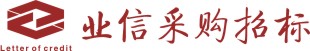 公开招标招  标  文  件（论证版）二○二二年七月温馨提示：特别注意事项请供应商特别留意招标文件上注明的投标截止和开标时间，逾期送达或邮寄送达的投标文件，招标采购单位恕不接收。因此，请供应商适当提前到达开标现场。招标文件中标有“★”的条款，供应商必须一一响应。若有一项带“★”的指标要求未响应或不满足，其投标将按无效投标处理。请正确填写《开标一览表》，如含有包组的投标项目建议分开报价，报价要求详见招标文件《开标一览表》。请仔细检查《投标函》、《开标一览表》、《法定代表人（负责人）证明书》、《法定代表人（负责人）授权书》等重要格式文件是否有按要求盖公章或签名。投标人为中型、小型、微型企业的，请提交《中小微企业声明函》（详情见《政府采购促进中小企业发展暂行办法》）。建议将投标文件按目录格式顺序编制页码。分公司作为投标人的，需提供具有法人资格的总公司的营业执照副本复印件及授权书。投标人请注意区分投标保证金及招标代理服务费收款账号的区别，务必将保证金按招标文件的要求缴纳，招标代理服务费存入招标文件指定的服务费账户。切勿将款项转错账户，以免影响采购活动。我司为采购代理机构，不对供应商购买招标文件时提交的相关资料的真伪做出判断，如供应商发现相关资料被盗用或复制，建议遵循法律途径解决，追究侵权者责任。对一家供应商递交两份不同投标方案的，评标委员会将对其投标按无效投标处理（如有特殊要求的除外）。（本提示内容非招标文件的组成部分，仅为善意提醒。如有不一致，以招标文件为准）目   录第一部分 投标邀请函	5第二部分 采购项目内容	8A  商务要求	8B  技术要求	10第三部分 投标人须知	34投标人须知前附表	34Ａ  说  明	351 适用范围和资金来源	352 定义	353 合格的投标人	354 投标费用	35Ｂ  招标文件说明	365 招标文件的构成	366 招标文件的澄清、修改	36Ｃ  投标文件的编制	377 要求	378 投标语言及计量单位	379 投标文件的构成	3710 投标文件格式	3711 资格证明文件	3712 货物和服务的证明文件	3813 投标报价与投标货币	3814 投标保证金	3815 投标有效期	3916 投标文件的签署及规定	39Ｄ  投标文件的递交	4017 投标文件的密封和标记	4018 递交投标文件的时间、地点及截止时间	4019 迟交的投标文件	4020 投标文件的修改和撤回	40Ｅ  开标和评标	4121 开标	4122 评标委员会	4123 对投标文件的初审和响应性的确定	4124 投标报价的审核	4225 询标及投标文件的澄清	4226 评标原则	4227 评标标准和办法	4328 评标注意事项	4329 接受和拒绝投标的权利	4330 发布中标结果公告和发放中标通知书	4331 投标人对中标结果的质疑、投诉	43Ｆ  授予合同	4532 合同授予标准	4533 签订合同	45G、政府采购政策	46H、评标细则	48第四部分  采购项目合同（参考范本）	50第五部分  投标文件格式	54资格审查封面格式	54第一章 自查表	56资格性自查表	56（一）资格审查文件要求提交的有效证明文件	57（二）无重大违法记录声明函	58第二章 投标文件商务及技术部分	59商务及技术封面格式	59符合性自查表	61评审项目投标资料表	62（一）法定代表人（负责人）证明书	63（二）法定代表人（负责人）授权书	64附件一：投标函	65附件二：开标一览表	66附件三：投标分项报价表	67附件四：商务条款偏离一览表	68附件五：技术条款偏离一览表	69附件六：同类业绩一览表	70附件七：中小微企业声明函	71附件八：残疾人福利性单位声明函	72附件九：中标服务费承诺	73附件十：投标人提交的其它商务和技术资料	74其 他 格 式	75投标保证金退付书	76第一部分 投标邀请函广东业信采购招标有限公司（以下简称“代理采购机构”）受阳江市银岭科技新城开发有限公司（以下简称“采购人”）的委托，就银岭智慧园区安防项目进行公开招标 (项目编号: YXCG-20220710)，欢迎符合条件的投标人参加。有关事项如下：一、招标项目的名称、用途、数量、采购方式项目名称：银岭智慧园区安防项目项目编号: YXCG-20220710投标报价上限：人民币6286095.06元（超出该上限的投标报价将作为无效投标处理）数  量：一项完工期：合同签订后3个月内完工。（超出该完工期将作为无效投标处理）项目采购方式：公开招标二、投标人资格要求为：1.投标人应具备《中华人民共和国政府采购法》第二十二条规定的条件：1）具有独立承担民事责任的能力：在中华人民共和国境内注册的法人或其他组织或自然人， 投标（响应）时提交有效的营业执照（或事业法人登记证或身份证等相关证明）副本复印件加盖投标供应商公章。分支机构投标的，须提供总公司和分公司营业执照副本复印件，总公司出具给分支机构的授权书。2）有依法缴纳税收和社会保障资金的良好记录：提供投标截止日前6个月内任意1个月依法缴纳税收和社会保障资金的相关材料。如依法免税或不需要缴纳社会保障资金的，提供相应证明材料。3）具有良好的商业信誉和健全的财务会计制度：①提供2020年或2021年度财务状况报告或基本户开户银行出具的资信证明。4）履行合同所必须的设备和专业技术能力。5）参加采购活动前3年内，在经营活动中没有重大违法记录：提供无重大违法记录声明函原件。6）法律、行政法规规定的其他条件。2.投标人未被列入“信用中国”网站(www.creditchina.gov.cn)“记录失信被执行人或重大税收违法失信主体或政府采购严重违法失信行为记录名单”；不处于中国政府采购网(www.ccgp.gov.cn)“政府采购严重违法失信行为信息记录”中的禁止参加政府采购活动期间；3.单位负责人为同一人或者存在直接控股、管理关系的不同供应商，不得同时参加本采购项目投标。为本项目提供整体设计、规范编制或者项目管理、监理、检测等服务的供应商，不得再参与本项目投标。（提供《投标函》承诺）4.本项目不接受联合体投标；5.投标人须在招标代理机构登记并购买招标文件。三、招标文件的公示  1．招标文件公示时间及下载：  至  2022年7月21日。   2．根据《广东省实施〈中华人民共和国政府采购法〉办法》第三十五条的规定，投标人认为政府采购文件的内容损害其权益的，可以在公示期间或者自期满之日起七个工作日内以书面形式向采购人或代理采购机构提出质疑。质疑函应当由质疑投标人的法定代表人或主要负责人签字并加盖单位公章，留有联系人及联系电话并提供营业执照复印件、法定代表人（负责人）证明书、授权书、法定代表人（负责人）被授权人身份证复印件，并与代理采购机构工作人员做好确认工作，未被确认的质疑将作为无效质疑，采购人或代理采购机构可不予作答。购买招标文件的时间、地点、方式及招标文件售价  1.购买招标文件时间： 2022年7月14日 至  2022年7月21日，上午9:00～12:00，下午2:30～5:30（节假日除外）（北京时间）。  2.购买招标文件地点：阳江市江城区猫山四街33号A座2楼205室。  3.招标文件售价：招标文件每套人民币300元，售后不退。4.招标文件获取方式：现场发售。5.购买招标文件必须携带:1）法定代表人（负责人）证明书原件、法定代表人（负责人）授权委托书原件、法定代表人（负责人）身份证复印件、授权委托人身份证复印件、营业执照副本复印件和相关资质证书复印件及《购买标书登记表》（http://www.yjcg.cc政府采购资料下载专区）加盖公章到指定地址购买。报名时投标单位的资料与以上报名条件不符合、不齐全、复印件不清晰或未盖红色公章的将不予受理。2）供应商须提供未被列入“信用中国”网站(www.creditchina.gov.cn)“记录失信被执行人或重大税收违法案件当事人名单或政府采购严重违法失信行为”记录名单；不处于中国政府采购网(www.ccgp.gov.cn)“政府采购严重违法失信行为信息记录”中的禁止参加政府采购活动期间的截图。（证明文件须加盖投标人公章）（以采购代理机构或采购人查询结果为准，如相关失信记录已失效，供应商需提供相关证明资料）。五、投标截止时间、开标时间及地点   1.递交投标文件时间：2022年8月4日 9:00-9:30 (北京时间)。   2.投标截止时间、开标时间： 2022年8月4日 9:30 (北京时间)。   3.递交投标文件地点、开标地点：阳江市江城区猫山四街33号A座2楼201开标室。六、采购人、代理采购机构的名称、地址和联系方式1．采购人联系方式：名    称：阳江市银岭科技新城开发有限公司地    址：阳江市江城银岭科技产业园B3-1-2联 系 人：梁欢敢联系电话：0662-22022002．代理采购机构联系方式：名    称：广东业信采购招标有限公司地    址：阳江市江城区猫山四街33号A座2楼联 系 人：冯国辉联系电话：0662-3167266传    真：0662-2669666网    址：http://www.yjcg.cc                                                       广东业信采购招标有限公司                                                           2022年7月14日第二部分 采购项目内容A  商务要求B  技术要求一、项目概况2019年，习近平总书记在给2019中国国际智能产业博览会贺信中指出：“中国高度重视智能产业发展，加快数字产业化、产业数字化，推动数字经济和实体经济深度融合。”这是在多年两化融合基础提出新融合方向。2020年1月，国常会再提新型基建：提出了四项改革办法和市场化措施促进制造业稳增长，包括放开规模以上工业企业参与电力市场化交易、出台信息网络等新型基础设施投资支持政策等。与传统基建不同，新型基础设施建设内涵更丰富，涵盖范围更广，更能体现数字经济特征，能够更好推动中国经济转型升级。其中，“狭义新基建”是指以产业升级为核心的新一轮信息基础设施建设，包含了IDC、5G、物联网、人工智能、工业互联网。“广义新基建”则涵盖了过去投资速度较慢、增量空间较大的传统基建，包括轨道交通、特高压、充电桩、核电等重点领域。当前，数字经济及物联网技术、视频及人工智能技术、智能大数据分析等技术的发展让企业数字化转型成为必然。银岭产业园区是集企业生产、物流流通、服务等活动所在的场所，含企业制造园区、企业办公园区、企业研发基地、企业管理中心，还有物流园区、营销区域（分公司、营销门店等）、生产工业园区等。本项目根据银岭产业园的实际需求，本着因地制宜、科学合理、注重实效、严格要求及保密的原则，着眼于实际并考虑未来业务接入，立足于以视频为核心的物联网技术，结合视频、人脸识别、智能AI、智能物联技术、智能大数据分析等技术，软硬件产品结合，将数字化、智能化从园区视频安全管理的环节入手，将管理做到“看得见，管得着”。致力于打造智慧企业园区管理的统一智能物联网应用，实现企业大数据监管、分析和智能预测，最终打造精准感知物理世界，打通物理世界和数字世界，实现企业全量数字化，打造智慧企业园区。二、系统建设需求1、系统整体需求系统建设园区前端布点应根据实际情况和业务需求，经认真对整个园区50多个路口进行实 勘察、分析、论证后，按照“先重点，后一般”、“智能包围圈”的原则确定位置、区域及数量，以“点、线、面”相结合方式确保全面覆盖，力争做到无死角。系统要求满足分布式监控需求，监控内的用户向监控系统的资源提出控制要求时，能够依据系统设置的权限，进行资源分配。采用网络视频，系统授权用户可以直接在电脑上利用图形化界面软件对各设备进行操作，进行各种控制和处理，友好的图形化软件界面使得对视频监控系统的各项操作更加简单易行，也可以在计算机网络内进行操作管理。系统兼容性要求，为了便于联网和后续扩容，故要求选用的设备应具备开放性和兼容性。本次建设的视频监控管理平台和前端摄像机对外提供SDK开发包，这样以便于各使用单位进行二次开发。银岭工业区综合安防监控系统，系统规模较大，点位数量多，业务流量大，并且后续存在继续扩容要求。对系统架构的可靠性和可扩展性提出很高要求。要求系统应采用先进的电信级高可靠性架构。监控系统要做到“事前预防，事后举证”。尤其在事后举证上，对数据回放的可靠性、实时性、安全性提出了极高的要求。因此系统应遵循更加适用的合理的架构，实现业务、控制、承载三分离，核心信令采用SIP，符合国标GB/T28181规定，由平台服务器实现图像资源的统一管理、统一控制、统一存储、统一媒体转发调度。系统各部件之间采用标准的信令、媒体、存储和视频编解码协议，可以实现各功能部件的灵活部署，系统容量可弹性扩展。（1）产品兼容性需求1）为了便于联网和后续扩容，故要求选用的设备应具备开放性和兼容性。2）不论最终采用何种设备或多厂家的设备，建成后的视频监控管理平台应通过管理平台和前端摄像机对外提供统一的系统级SDK接口，这样以便于各使用单位进行二次开发。（2）系统可靠性需求1）前端设备主智能化为主，具有人脸抓拍，人体抓拍，车辆抓拍，车牌识别等功能。2)所有和录像相关的设备，包括服务器、存储设备都应支持双网口冗余，任何一个网口断开连接不影响正常录像。3)为保证数据传输稳定性，存储设备应支持至少2路1000Mbps网口，且支持网口绑定和负载均衡。4)视频监控管理平台应具有自愈能力，当意外掉电、网络中断等问题修复后，服务器自动回复到故障发生前的状态继续运行。5)平台设置支持即时生效，改动参数后不需重启服务。6)所有设备支持配置的保存和恢复，具有快速故障恢复能力。7）可支持接入视频云平台，实现云端实时监控及存储。三、监控设备功能需求1）具有高清网络监控功能：400万以上分辨率高清摄像机进行图像采集，满足低照度、防尘等监控环境，并通过授权对任一监控点进行监控。2）全彩或黑光级夜视效果：根据公安机关权威统计的数据统计：接近70%的犯罪都是在夜间发生，从晚上7点到次日凌晨5点是犯罪事件的高发期，黑夜成了罪犯的天然保护伞。鉴于现有厂区摄像机红外补光下色彩缺失、细节不清晰和亮度不足，故推荐在低照度下可以实现画面“亮、净、彩”的全彩/黑光摄像机，全面提升夜间监控效果，提供彩色、清晰、透亮的监控画面，有效提升对细节信息的捕获能力。 3）智能警戒功能：由于厂区道路监控多，传统监控在夜晚无法及时有效预警，误报多，为实现智能分析，推荐重要路段采用警戒摄像机，可以实现精准报警/实时警戒/快速回查/声光震慑，智能化摄像无需人工监控，做到自动报警，自动驱赶功能。识别到人或车的异常行为时，前端警戒摄像机会发出警报震慑，同步会把现场图片、报警视频推送至监控平台弹窗，第一时间通知安保人员，采取避险措施。4）人脸/车牌分析功能：传统摄像机无法在全天候条件下有效记录人脸特征及车辆车牌等结构化信息，建议采用人脸/车辆抓拍摄像机，搭配后台分析服务器，实现黑白名单比对分析，以脸搜脸，以图搜图功能，快速检索现场视频信息。5）安全运行管理功能：提供多种查询和管理功能，完全防止非法操作。四、存储设计需求本视频监控存储系统旨在建立一个可行的、先进的、成熟的、高可靠、高可用、易维护、高安全、高开放、高性能、灵活可扩展、易管理的存储平台，保证各监控应用系统高质量地提供连续稳定不间断的服务。本视频监控存储系统项目的建设中，作为核心基础设施的存储系统，应当达到以下主要目标：1）要求在连续写环境下实现随机读的快速处理；2）存储系统要求可靠性高,稳定性强,支持7*24小时不间断工作；3）采用高性能高可靠性成熟的存储架构，同时满足视频数据存储空间需求4）系统方案设计适用于多台主机和存储系统连接,并且确保无单点故障;5）系统可管理性强,管理方式简单,易操作,系统具有自动恢复功能,在断电后能够迅速重新启动;6）实现监控中心核心业务的连续可用性和数据保护以及设备级的快速灾难恢复；7）数据实现统一管理，针对重要的视频数据可进行快速备份恢复及数据归档和迁移管理8）支持在海量视频数据中的在线快速读取所需视频录像；9）支持32位或64位操作系统，保证系统在7X24小时海量视频数据连续存取时的稳定性和可靠性。10）拥有2个以太网接口，配合监控专网的核心交换机实现支持链路聚合和动态故障切换，在保证数据读写带宽的同时保障数据通路的可用和畅通。11）支持磁盘漫游，即存储系统内部磁盘可以任意的更换位置，而磁盘内部的阵列配置信息和数据完全不会改变或丢失，可避免由于磁盘被错误插拔而导致的数据丢失。12）支持RAID 0、1、5、6、10等多种RAID级别，热备方式上可以选择专用热备盘、全局热备盘或空闲磁盘热备。13）选配冗余的、负载均衡的热插拔电源，支持电源自动故障切换和在线故障电源更换。多个冗余风扇可对所有的磁盘和控制单元进行散热，可保证整个系统长时间的正常稳定运行。14）缓存掉电保护功能可在供电故障时为缓存数据提供永久保护，有效防止数据丢失。五、监控中心功能需求1) 监控中心采用9块LCD拼接屏显示前端网络视频信号，拼接屏幕要求通过视频综合平台实现前端视频信号的解码上墙、拼接、漫游、开窗等功能。2）搭建一套联网视频安防管理平台，实现对园区约150只摄像机统一管理，配置及接受前端的报警及处置。3）搭建一套实景地图应用平台，实现对园区内13个高空全景摄像机进行实景地图的可视化地图看板，可通过对实景内的标签联动即时视频。4）搭建园区数据可视化平台，实现对园区的数据进行可视化设计功能以及数据可视化设计服务，满足数据可视化需求，向用户展示全方位的数据看板，便于用户进行统一管理、指挥。5)监控中心需通过智能分析服务器对前端采集的图像进行智能分析，对园区周界、禁止闯入区域进行智能分析，当出现报警时，监控中心需要弹出报警提示并联动录像。6）监控中心配置高性能磁盘阵列，实现对前端视频的存储和报警触发的视频存储。上级监控中心可按需配置高性能磁盘阵列，对重要视频信息进行备份存储。7）监控中心需配置高性能管理服务器、数据库服务器、级联服务器安装综合视频监管系统，通过综合视频监管系统实现对整个厂区所有前端网络摄像机的视频画面查看和管理，对客户端以及监控中心各类服务器、网络存储、视频综合平台等其他所有设备进行管理和配置。8)综合视频监管系统需要具备权限管理，不同装置客户端用户需配置不同权限，对可以查看的视频有所限制。9)系统需要实现同一图像多级，多点同时观看，有利于统一指挥和多级多点同时监管。10) 上级监控中心需要使用视频质量诊断系统对前端设备图像质量进行智能分析，对视频图像的清晰度（图像模糊）、噪声干扰（雪花点、条纹、滚屏）、亮度异常（过量、过暗）、偏色、画面冻结、视频丢失、云台失控等常见摄像机故障进行检测。六、项目任务和内容健全园区立体化社会治安防控运行机制，建立园区路口监控和高空瞭望监控治安防控网络，以及重点公共场所广播系统。以科技信息化为牵引，大力推进打防管控一体化，努力实现集约合成、高效运作，着力提高社会治安防控体系的整体效能，增强社会治安整体防控能力，努力使影响公共安全的暴力恐怖犯罪、个人极端暴力犯罪等得到有效遏制，使影响群众安全感的多发性案件和公共安全事故得到有效防范，人民群众安全感和满意度明显提升，社会更加和谐有序。七、设备参数及数量第三部分 投标人须知投标人须知前附表Ａ  说  明适用范围和资金来源1.1    本招标文件仅适用于本次投标邀请函中所叙述的采购招标项目。1.2    本项目的采购人已分别获得一笔资金用于支付本次招标项下的所有合同款项。1.3    本招标文件由代理采购机构负责解释。定义2.1	“代理采购机构”系指组织本次招标的广东业信采购招标有限公司。2.2		“投标人”系指符合招标文件合格投标人资格要求，并按招标文件规定提交投标文件的投标人。2.3	“采购人”系指阳江市银岭科技新城开发有限公司，即项目采购用户方。2.4	“货物”系指投标人根据招标文件规定，须向采购人提供的设备、材料、备品备件、工具、使用手册、软件及有关技术资料等。“服务”系指招标文件规定中标投标人须承担与实施本项目有关的伴随服务，包括但不限于运输、安装、调试、技术支持、培训、售后服务等义务和合同中规定中标投标人应承担的其它义务。“日”系指日历天。“工作日”系指国家规定除法定节假日以外的以日为计算单位的工作时间。合格的投标人3.1		国内有能力提供采购项目相关的工程、货物和服务且符合本项目合格投标人资格条件的投标人为合格投标人。3.2		投标人必须遵守《中华人民共和国招标投标法》、《中华人民共和国政府采购法》的有关规定和其他相关的法律、法规、规章、条例及招标文件中的规定。3.3    单位负责人为同一人或者存在直接控股、管理关系的不同供应商，不得参加同一合同项下的政府采购活动。3.4     除单一来源采购项目外，为采购项目提供整体设计、规范编制或者项目管理、监理、检测等服务的供应商，不得再参加该政府采购项目的采购活动。3.5    联合体各方不得再单独参加或者与其他供应商另外组成联合体参加同一合同项下的政府采购活动。3.6    专门面向中小微企业采购的项目，只能由中小企业或微型企业参加。投标费用4.1	投标人应承担所有与准备和参加投标有关的费用。不论投标的结果如何，代理采购机构和采购人均无义务和责任承担这些费用。Ｂ  招标文件说明招标文件的构成5.1	招标文件用以阐明所需货物及服务、招标投标程序、合同条款及相关附件。招标文件由下述部分组成：第一部分  投标邀请函第二部分  采购项目内容第三部分  投标人须知第四部分  参考合同第五部分  投标文件格式（含附件）5.2	招标文件以中文编印。招标文件的澄清、修改招标文件需进行澄清或修改的，应在规定投标截止时间15日前，以书面形式通知所有登记备案领取招标文件的投标人。投标人收到澄清修改文件后，应当以书面形式确认。澄清修改的内容为招标文件的组成部分。澄清或修改时间距投标截止时间不足15日的，采购人或代理采购机构在征得已获取招标文件的投标人同意并书面确认后，可不改变投标截止时间。Ｃ  投标文件的编制要求7.1	投标人应仔细阅读招标文件的所有内容，按招标文件的要求编制投标文件，并保证所提供的全部资料的真实性，以使其投标对招标文件提出的要求和条件做出实质性响应，否则，其投标将作无效投标处理。投标语言及计量单位8.1	投标人提交的投标文件（包括资格证明文件）以及投标人与代理采购机构就有关投标的所有往来函电均应使用中文。投标人可以提交用其它语言打印的资料，但有关段落必须译成中文。8.2	除在招标文件的技术规格中另有规定外，计量单位应使用中华人民共和国法定计量单位（国际单位制和国家选定的其他计量单位）。投标文件的构成9.1   投标文件包括：第一章 资格审查文件（含附件）第二章 商务和技术部分投标文件格式10.1	投标人应按照招标文件中提供的投标文件格式编制投标文件（详见第五部分）。10.2 		投标人应完整地填写招标文件提供的投标函、开标一览表等表格，表明所提供的货物、货物简介（含技术参数）、数量和价格；若招标为工程类或服务类项目的，投标文件中涉及货物的技术参数等可不填写。资格证明文件11.1 	投标人应按招标文件的要求，提交其有资格参加投标和中标后有履行合同能力的文件，并作为其投标文件的组成部分，包括但不限于下列文件：投标人满足招标文件中列出的资格标准；投标人已具备履行合同所需的财务、技术、生产和服务能力。11.2   招标文件允许联合体投标时，投标人才能组建联合体。联合体投标时，应提交各方的资格证明文件、联合体协议并注明主办人；联合体各方签订合同投标协议后，不得再以自己的名义单独在同一项目中投标，也不得组成新的联合体参加同一项目投标。违反上述规定的联合体投标将导致其投标被拒绝。联合体中标的，联合体各方应当共同与采购人签订合同，就中标项目向采购人承担连带责任。11.3   资格证明文件必须真实有效，要求提供的证明材料为复印件的，必须加盖单位公章。资格条件不符合、资格证明文件不全或者资格证明文件复印件没有盖单位公章的投标人的投标将作无效投标处理。货物和服务的证明文件12.1	投标人应提交其拟供的合同项下的货物和服务的合格性符合招标文件规定的证明文件，并作为其投标文件的一部分。12.2	证明货物和服务与招标文件的要求相一致的文件，它可以是文字资料、图纸、手册和数据，包括：货物主要技术指标和性能的详细说明。货物从采购人开始使用至招标要求中规定的周期内正常、连续地使用所必须的备件和专用工具清单，包括备件和专用工具的货源及现行价格。对照招标文件技术规格，逐条说明所提供货物和服务已对采购人的技术规格做出了实质性的响应，或申明与技术规格条文的偏差和例外。特别对于有具体参数要求的指标，投标人必须提供所投设备的具体参数值。12.3	投标人在阐述上述第12.2（3）时应注意买方在技术规格中指出的工艺、材料和设备的标准以及参照的牌号或分类号仅起说明作用，并没有任何限制性。投标人在投标中可以选用替代标准、牌号或分类号，但这些替代要实质上相当于技术规格的要求，并且得到评标委员会的认可。12.4   评标委员会对投标人所提供的证明货物和服务的合格性的文件进行审查，审查不合格的投标将作为无效投标处理。投标报价与投标货币13.1	投标报价应为包括设备费、备品备件费、运输费、安装调试费、技术资料费、验收费、应缴税费、培训费和质量保证期内维修费等在内的价格。13.2	投标报价为一次性报价，开标后不得更改。13.3	投标人对货物只允许有一个报价，任何有选择报价的投标将被拒绝。13.4   投标人所报出的投标价在合同执行过程中是固定不变的，不得以任何理由予以变更。13.5   投标价格一律用人民币填报。13.6   投标人在投标文件中如有任何遗漏，影响到招标文件中规定的范围、质量、性能和项目的实施或限制了采购人的权利和投标人的义务，由此产生的费用由投标人负责。投标保证金14.1	投标保证金为投标文件的重要组成部分之一。14.2   投标人在投标时应按照招标文件商务要求中规定的形式和金额提交投标保证金。14.3	投标保证金用于保护本次招标免遭因投标人的行为而蒙受的损失。代理采购机构在因投标人的行为受到损害时，可根据第14.7条的规定，投标人的投标保证金不予退还。14.4 	凡未按本须知第14.2条规定随附有效投标保证金的投标,将被视为非实质性响应投标作无效投标处理。14.5	未中标的投标人的投标保证金，采购代理机构应当自中标通知书发出之日起5个工作日内无息退还。14.6	中标投标人的投标保证金，在中标投标人付清中标服务费、签订合同之日起5个工作日内无息退还。14.7	发生以下情况之一的，投标保证金将不予退还：（1）投标人在招标文件中规定的投标有效期内撤回其投标文件；（2）中标投标人未能按招标文件的规定签订合同；（3）中标投标人未能按招标文件的有关规定交纳中标服务费；（4）投标人提供虚假投标文件或虚假补充文件的。投标有效期15.1	从开标之日起，本项目的投标有效期为90天。 15.2	在特殊情况下，代理采购机构可于原投标有效期截止之前要求投标人同意延长有效期，要求与答复均应为书面形式。投标人可以拒绝上述要求而其投标保证金将予退还。对于同意该要求的投标人，既不要求也不允许其修改投标文件，但将要求其相应延长投标保证金的有效期，有关投标保证金的规定在投标有效期的延长期内继续有效。投标文件的签署及规定16.1	投标人应按所投项目准备正本和副本，在每一份投标文件上要明确标明“正本”或“副本”。如正本的内容和副本不符，以正本为准（注：投标文件副本可为正本的复印件）。电子文件只接受PDF格式的电子文件（电子文件须单独密封，在封皮上注明“（公司名称）投标电子版”并加盖公章）。16.2	投标文件正本须用不褪色墨水书写或打印，并由投标人的法定代表人（负责人）或经法定代表人（负责人）正式授权的代表签字，并加盖公章、骑缝章。投标人须将以书面形式出具的“法定代表人（负责人）授权委托书”附在投标文件中。16.3	除投标人对差错处做必要修改外，投标文件中不允许有行间插字、涂改或增删，如有修改错漏处，必须由投标文件的签署人签字并在修改错漏处加盖公章，以示确认。Ｄ  投标文件的递交 投标文件的密封和标记	详见第三部份《投标人须知〈投标人须知前附表〉》。递交投标文件的时间、地点及截止时间18.1	递交投标文件的地点与开标仪式的地点为同一地点；投标截止时间与开标时间为同一时间。18.2	投标文件需由专人送交。投标人须将密封和标记后的投标文件，按照招标文件中注明的开标地址于投标截止时间之前送交代理采购机构。18.3	代理采购机构于投标截止时间前30分钟开始接收投标文件，并于招标文件“第一部分投标邀请函”规定的开标时间、开标地点公开开标。迟交的投标文件19.1	代理采购机构将拒绝在投标截止时间后递交的任何投标文件。投标文件的修改和撤回20.1	投标人在投标截止时间前，可以修改或撤回其投标文件。但必须在规定的投标截止时间之前以书面通知到代理采购机构，该通知须有投标人法定代表人（负责人）或其授权代表签字。20.2	投标人对投标文件修改的书面材料或撤销的通知应注明“修改投标文件”或“撤销投标”字样。20.3	在投标截止时间之后，投标人不得对其投标文件做任何修改。20.4	从投标截止时间至投标文件有效期期满之前，投标人不得撤回其投标文件，否则代理采购机构将按规定不予退还投标保证金。Ｅ  开标和评标开标21.1	代理采购机构在招标文件中规定的时间和地点公开开标。开标会由代理采购机构主持。投标人代表均需按时参加开标会。参加开标的投标人代表应签名报到以证明其出席。21.2	开标时，由政府采购监督员或投标人代表检查投标文件的密封情况，并宣布检查结果，经确认无误后，由工作人员当众拆封唱标。唱标主要内容为投标文件正本中的“开标一览表”的内容以及代理采购机构认为合适的其他内容。21.3   在投标截止之前收到的所有投标文件，开标时都应当众拆封并宣读。在开标时没有当众拆封和宣读的投标文件在评标时将不予考虑。提交了可接受的“撤回”通知的投标文件将不予拆封。21.4	唱标结束后，代理采购机构将做唱标记录，并按规定在唱标记录上签字。评标委员会   详见第三部份《投标人须知〈投标人须知前附表〉》。对投标文件的初审和响应性的确定23.1	开标后，评标委员会将组织审查投标文件是否完整，文件签署是否合格，证明文件是否齐全等。23.2   同一品牌产品只能由一家供应商参加。如果有多家代理商参加同一品牌产品投标的，应当作为一个供应商计算。提供相同品牌产品且通过资格审查、符合性审查的不同投标人参加同一合同项下投标的，按一家投标人计算，评审后得分最高的同品牌投标人获得中标人推荐资格；评审得分相同的，由采购人或者采购人委托评标委员会按照招标文件规定的方式确定一个投标人获得中标人推荐资格，招标文件未规定的采取随机抽取方式确定，其他同品牌投标人不作为中标候选人。23.3		评标委员会将确定每一投标是否对招标文件的要求做出了实质性的响应，而没有重大偏离。实质性响应的投标是指投标符合招标文件的所有条款、条件和规定且没有重大偏离或保留。重大偏离或保留是指影响到招标文件规定的供货范围、质量和性能，或限制了买方的权力和投标人的义务的规定，而纠正这些偏离将影响到其它提交实质性响应投标的投标人的公平竞争地位。23.4		评标委员会将拒绝被确定为非实质性响应的投标，投标人不能通过修正或撤销不符之处而使其投标成为实质性响应的投标。23.5	如果发现下列情况之一的，其投标将被拒绝而作无效投标处理：资格审查结果为不合格的；投标人未提交投标保证金或投标保证金金额不足或无效的；投标函未加盖投标人公章或未有法定代表人（负责人）或者被授权人签名的；未按招标文件规定格式填写或者字迹模糊不清的；投标报价超出最高投标报价（预算价）上限的；投标文件载明的招标项目完工期（服务期）超过招标文件规定的期限，或服务期不满足招标文件规定要求的； 投标有效期不足的；投标文件附有采购人或代理采购机构不能接受的条件的；招标文件规定的其他实质性要求的；法律、法规规定的其他废标条款。投标报价的审核24.1	投标人的报价应是真实、合理和全面的报价。投标人应该公平竞争，合理报价。评标委员会有权对投标人的任何报价进行单项分析与澄清。任何虚假不实的报价，一经确认，将导致投标人的投标保证金不予退及投标人作无效投标处理。24.2   （1）投标文件中开标一览表(报价表)内容与投标文件中相应内容不一致的，以开标一览表(报价表)为准;（2）大写金额和小写金额不一致的，以大写金额为准;（3）单价金额小数点或者百分比有明显错位的，以开标一览表的总价为准，并修改单价;（4）总价金额与按单价汇总金额不一致的，以单价金额计算结果为准。（5）同时出现两种以上不一致的，按照前款规定的顺序修正。修正后的报价按照《政府采购货物和服务招标投标管理办法》第五十一条第二款的规定经投标人确认后产生约束力，投标人不确认的，其投标无效。询标及投标文件的澄清25.1	为了有助于对投标文件进行审查、评估和比较，评标委员会有权向投标人质疑，请投标人澄清其投标内容。投标人有责任按照代理采购机构通知的时间、地点指派专人进行答疑和澄清。25.2	重要澄清的答复应是书面的，但不得对投标内容进行实质性修改。25.3	除评标委员会主动要求询标外，从开标后至授予合同期间，任何投标人均不得就与其投标有关的任何问题与评标委员会联系。如果投标人希望递交其他资料给代理采购机构和评标委员会以提醒代理采购机构和评标委员会注意，则应以书面形式提交。评标原则26.1	依据有关法律法规，确定评标标准和方法，维护招标采购当事人的合法权益。26.2	坚持公平、公正、科学和择优原则。26.3	实行科学评估、集体决策。评标标准和办法27.1	评标委员会将综合分析投标人的各项指标，而不以单项指标的优劣评选出中标单位。对所有投标人的投标评估，都采用相同的程序和标准，评标严格按照招标文件的要求和条件进行。 27.2	采用计分法（综合评价法）来确定各投标人的排名。其操作程序为：详见H评标细则。评标注意事项28.1	评标是招标工作的重要环节，评标工作在评标委员会内独立进行。评标委员会将公正、平等地对待所有投标人。28.2	在开标、评标期间，投标人不得向评委询问评标情况，不得进行旨在影响评标结果的活动。28.3	在招标工作结束后，评标委员会成员和参与评标的有关工作人员不得透露与评标有关的情况。接受和拒绝投标的权利29.1	评标委员会经评审认为所有投标都不符合招标文件要求的，或所有投标报价均超过预算价且采购人无法支付的，有权否决所有投标。29.2	如果招标时出现投标人不足三家或者没有合格投标人的情况，依照《中华人民共和国政府采购法》、《中华人民共和国招标投标法》、《政府采购货物和服务招标投标管理办法》及《广东省实施〈中华人民共和国招标投标法〉办法》等有关规定，代理采购机构将重新组织招标或采用政府采购管理部门依法批准的其他政府采购方式进行采购。发布中标结果公告和发放中标通知书30.1   采购人或其授权的评标委员会应按照评标报告中推荐的中标候选投标人排名顺序确定中标投标人。30.2   中标投标人确认后，中标结果将于指定媒体上公告(详见第三部份《投标人须知〈投标人须知前附表〉》)。发布中标结果公告的同时，代理采购机构向中标投标人发出中标通知书。30.3   未中标投标人，代理采购机构不再以其它方式另行通知。30.4   中标通知书发出后，采购人改变中标结果，或者中标投标人放弃中标，应当承担相应的法律责任。投标人对中标结果的质疑、投诉31.1	投标人对中标公告有异议的，应当在中标结果公告发布之日起七个工作日内，以书面形式向采购人或代理采购机构提出质疑。31.2   采购人或代理采购机构应当在收到投标投标人书面质疑后七个工作日内，对质疑内容作出答复。31.3   投标人对采购人或代理采购机构的答复不满意或者采购人、代理采购机构未在规定时间内答复的，可以在答复期满后十五个工作日内按有关规定，向同级人民政府财政部门投诉。31.4   财政部门应当在收到投诉后三十个工作日内，对投诉事项作出处理决定。31.5   投标人须对质疑或投诉内容的真实性承担责任。31.6   质疑函应当署名。质疑投标人为自然人的，应当由本人签字；质疑投标人为法人或其他组织的，应由法定代表人（负责人）或者主要负责人签字并盖公章。Ｆ  授予合同合同授予标准32.1	按第30条规定，采购人将把合同授予此次招标的中标投标人。签订合同33.1	采购人应当按照招标文件和中标投标人投标文件的约定，与中标投标人签订书面合同。所签订的合同不得对招标文件和中标投标人投标文件作实质性修改。采购人不得向中标投标人提出任何不合理的要求，作为签订合同的条件，不得与中标投标人私下订立背离合同实质性内容的协议。33.2	采购人应当自采购合同签订之日起七个工作日内，按照有关规定将采购合同副本报同级人民政府财政部门和代理采购机构备案。33.3   中标供应商拒绝与采购人签订合同的，采购人可以按照评审报告推荐的中标供应商候选人名单排序，确定下一候选人为中标供应商，也可以重新开展政府采购活动。G、政府采购政策34     若没有明示采购进口产品的，则视为采购产品为非进口产品（进口产品指中国海关验放进入中国境内且产自关境外的产品）。35     若采购产品属政府强制采购节能产品的，投标人所投产品应已列入最新一期的《节能产品政府采购清单》（该清单投标人可查询中国政府采购网http://www.ccgp.gov.cn）。 请投标人提供有效期内的中国节能产品认证证书复印件及最新一期“节能产品政府采购清单”中投标产品所在清单页并均加盖投标人公章。但在最新一期节能清单中无对应细化分类且节能清单中的产品确实无法满足工作需要时，可在节能清单之外采购。如本招标文件公告后国家有关部门再发布新一期的节能清单，则两期清单中的产品都接受。36     根据《财政部、国家环保总局联合印发<关于环境标志产品政府采购实施意见>》（财库[2006]90号）的规定，若投标产品属于“环境标志产品政府采购清单”中品目的产品，提供有效期内的中国环境标志产品认证证书复印件及最新一期“环境标志产品政府采购清单”中投标产品所在清单页并均加盖投标人公章，清单在中国政府采购网（http://www.ccgp.gov.cn/）、国家环境保护总局网（http://www.sepa.gov.cn/）、中国绿色采购网（http://www.cgpn.cn/）上发布。37     根据《关于印发《政府采购促进中小企业发展管理方法》的通知》（财库[2020]46号）的规定，投标人投标时需注意：37.1   中小企业（含中型、小型、微型企业，下同）应当同时符合以下条件：（一）符合中小企业划分标准；（二）提供本企业制造的货物、承担的工程或者服务，或者提供其他中小企业制造的货物。本项所称货物不包括使用大型企业注册商标的货物。中小企业划分标准，是指国务院有关部门根据企业从业人员、营业收入、资产总额等指标制定的中小企业划型标准。小型、微型企业提供中型企业制造的货物的，视同为中型企业，中小企业划分标准参照《关于印发中小企业划型标准规定的通知》（工信部联企业[2011]300号）执行。37.2   参加政府采购活动的中小企业投标时需提供《中小企业声明函》。否则不予认可。37.3   根据财库〔 2014〕 68 号《财政部 司法部关于政府采购支持监狱企业发展有关问题的 通知》，监狱企业视同小微企业。监狱企业是指由司法部认定的为罪犯、戒毒人员提供生产 项目和劳动对象，且全部产权属于司法部监狱管理局、戒毒管理局、直属煤矿管理局，各省、自治区、直辖市监狱管理局、戒毒管理局，各地(设区的市)监狱、强制隔离戒毒所、 戒毒康复所，以及新疆生产建设兵团监狱管理局、戒毒管理局的企业。监狱企业投标时， 提供由省级以上监狱管理局、戒毒管理局(含新疆生产建设兵团)出具的属于监狱企业的证明文件，不再提供《中小微企业声明函》。37.4   根据财库〔2017〕141号《财政部 民政部 中国残疾人联合会关于促进残疾人就业政府采购   政策的通知》，在政府采购活动中，残疾人福利性单位视同小型、微型企业，享受预留份额、评审中价格扣除等促进中小企业发展的政府采购政策。向残疾人福利性单位采购的金额，计入面向中小企业采购的统计数据。残疾人福利性单位属于小型、微型企业的，不重复享受政策。符合条件的残疾人福利性单位在参加政府采购活动时，应当提供本通知规定的《残疾人福利性单位声明函》，并对声明的真实性负责。任何单位或者个人在政府采购活动中均不得要求残疾人福利性单位提供其他证明声明函内容的材料。37.5   对于非专门面向中小微型企业采购的项目，依照《政府采购促进中小企业发展暂行办法》的规定，凡符合要求的有效投标人，按照以下比例给予相应的价格扣除：H、评标细则采用计分法（综合评价法）来确定各投标人的排名。其操作程序为：根据招标文件和评标原则，按下表（评价指标和权重表）所列评价指标和各评价指标的权重进行评标。经济价格得分评审办法：以满足招标文件要求且投标报价最低的投标报价为评标基准价，其价格分为满分。经济价格标得分＝(评标基准价/投标报价)×价格指标权重×100。由评委独立地根据各项指标的评价标准，结合每个投标人的实际情况，分别就投标报价以外的各项指标对每个投标人独立打分。技术部分和商务部分得分结果为全部评委评价指标评分的算术平均值。将所有评价指标所得实际评价分数相加，即为该投标人的综合得分。评标委员会将推荐综合得分最高的投标人为该项目的中标候选人。评价指标及权重：技术评分细则：商务评分细则注：对照每项评价指标要求，投标文件完全不满足要求的，不得分。第四部分  采购项目合同（参考范本）合 同 书采购编号：                          项目名称：                           注：本合同仅为合同草案文本，合同签订双方可根据项目的具体要求进行修订和细化。甲    方：                   电    话：           　   传  真：           地  址：乙    方：                    电    话：                传  真：           地  址：   项目名称：                                   采购编号：               根据                 项目（采购编号：                  ）的采购结果及招标投标文件中的相关约定，按照《中华人民共和国政府采购法》、《中华人民共和国民法典》的规定，经双方协商，本着平等互利和诚实信用的原则，一致同意签订本合同如下。一、采购标的、数量 合同总额包括乙方应运至合同指定地点的设备费、运输费、卸装费、保险费、安装调试费、安装配件费、系统集成费和验收相关的费用。注：标的名称内容必须与投标文件中标的名称内容一致。二、合同金额合同金额为（大写）：_________________元（￥_______________元）人民币。三、质量要求四、完工期、完工方式及完工地点五、付款方式 六、质保期及售后服务要求七、安装与调试……八、验收……九、违约责任与赔偿损失1、乙方交付的货物、工程/提供的服务不符合本合同规定的，甲方有权拒收，并且乙方须向甲方支付本合同总价5%的违约金。2、乙方未能按本合同规定的交货时间交付货物的/提供服务，从逾期之日起每日按本合同总价3‰的数额向甲方支付违约金，违约金累计总额不超过合同总价的5%；逾期半个月以上的，甲方有权终止合同，由此造成的甲方经济损失由乙方承担。3、甲方无正当理由拒收货物/接受服务，到期拒付货物/服务款项的，甲方向乙方偿付本合同总的5%的违约金。甲方人逾期付款，则每日按本合同总价的3‰向乙方偿付违约金，违约金累计总额不超过欠款总价的5%。4、除人为或不可抗力原因致货物产生质量问题，乙方未能在质保期内按售后服务要求提供相关维护保养服务的，应承担违约责任：①未能提供7×24 小时热线电话或网上技术支持，向采购方支付合同总价1%的违约金；②未能及时响应线路、设备出现的所有软、硬件故障的，每次向采购方支付合同总价0.5‰的违约金；③货物在质保期内发生质量问题未给予维修或退换的，每次向采购方支付合同总价0.5‰的违约金。5、其它违约责任按《中华人民共和国民法典》处理。十、争议的解决合同执行过程中发生的任何争议，如双方不能通过友好协商解决，按相关法律法规处理。十一、不可抗力 任何一方由于不可抗力原因不能履行合同时，应在不可抗力事件结束后1日内向对方通报，以减轻可能给对方造成的损失，在取得有关机构的不可抗力证明或双方谅解确认后，允许延期履行或修订合同，并根据情况可部分或全部免于承担违约责任。十二、税费 在中国境内、外发生的与本合同执行有关的一切税费均由乙方负担。十三、其它1、本合同所有附件、招标文件、投标文件、中标通知书通知书均为合同的有效组成部分，与本合同具有同等法律效力。2、在执行本合同的过程中，所有经双方签署确认的文件（包括会议纪要、补充协议、往来信函）即成为本合同的有效组成部分。3、如一方地址、电话、传真号码有变更，应在变更当日内书面通知对方，否则应承担相应责任。 4、除甲方事先书面同意外，乙方不得部分或全部转让其应履行的合同项下的义务。十四、合同生效：1、本合同在甲乙双方法人代表或其授权代表签字盖章后生效。2、合同一式    份。3、本项目合同订立后，应提供一份至广东业信采购招标有限公司备案； 甲方（盖章）：                         乙方（盖章）：代表：                                代表： 签定地点：签定日期：   年   月  日              签定日期：    年   月   日    开户名称：银行帐号：开 户 行：第五部分  投标文件格式资格审查封面格式1、投标内容应当编有目录、页码，按页码排序并装订成册。  2、文件的封面格式由投标人自拟，并应注明“投标文件、项目编号、项目名称、投标人名称及地址、法定代表人（负责人）或授权代理人、联系电话、传真、邮编，并加盖投标人公章。投标文件（□正本、□副本）（资格审查文件）项目编号：                                          项目名称：     采购项目名称，由投标人填写                                 投标人名称（公章）：                                                      投标人地址：                                                              法定代表人（负责人）或授权代理人（签字）：                                联系电话：                              传真：                            邮编：                               编制日期：      年      月      日  自查表 资格性自查表注：以上材料将作为投标人资格性审核的重要内容之一，投标人必须严格按照其内容及序列要求在投标文件中对应如实提供，对缺漏和不符合项或提交的资料字迹模糊不清而现场无法提供原件核实的将会直接导致无效投标。不能继续参与后续评标，有效投标人少于3家的将导致废标。废标后，除采购任务取消情形外，应当重新组织采购。在对应的自查结论中填“通过”或“不通过”。投标人法定代表人（负责人）或授权代理人（签字）：          投标人名称（签章）：                            日期：   年   月   日（一）资格审查文件要求提交的有效证明文件项目编号:                             项目名称：                         1、合法有效的营业执照复印件加盖公章；2、财务报表复印件加盖公章；3、缴税证明复印件加盖公章；4、社会保险证明复印件加盖公章；5、无重大违法记录声明函；6、相关资质证明文件：7、………提供招标文件要求的资格证明文件复印件加盖公章。（二）无重大违法记录声明函致广东业信采购招标有限公司：    针对贵方组织的（项目名称：                         ）（项目编号：            ），我方郑重承诺：    参加本次政府采购活动前三年内，在经营活动中没有重大违法记录。    本公司对上述声明的真实性负责。如有虚假，将依法承担相关责任。    特此声明。投标人法定代表人（负责人）或授权代理人（签字）：          投标人名称（公章）：                        日期：        年     月     日投标文件商务及技术部分商务及技术封面格式1、投标内容应当编目录、页码，按页码排序并装订成册。   2、文件的封面格式由投标人自拟，并应注明“投标文件、项目编号、项目名称、投标人名称及地址、法定代表人（负责人）或授权代理人、联系电话、传真、邮编，并加盖投标人公章。投标文件（□正本、□副本）（商务及技术文件）项目编号：                                          项目名称：     采购项目名称，由投标人填写                                 投标人名称（公章）：                                                      投标人地址：                                                              法定代表人（负责人）或授权代理人（签字）：                                联系电话：                              传真：                            邮编：                               编制日期：      年      月      日符合性自查表注：1.以上材料将作为投标人符合性审核的重要内容之一，投标人必须严格按照其内容及序列要求在投标文件中对应如实提供，对缺漏和不符合项或提交的资料字迹模糊不清而现场无法提供原件核实的将会直接导致无效投标。不能继续参与后续评标，有效投标人少于3家的将导致废标。废标后，除采购任务取消情形外，应当重新组织采购。在对应的自查结论中填“通过”或“不通过”。    2.投标人的投标文件为法定代表人（负责人）签署并由法定代表人（负责人）亲自递交投标文件和参加开标会的，可不提供“法定代表人（负责人）授权书”及“代理人身份证”。投标人法定代表人（负责人）或授权代理人（签字）：          投标人名称（签章）：                            日期：   年   月   日   评审项目投标资料表投标人法定代表人（负责人）或授权代理人（签字）：          投标人名称（签章）：                        日期：   年   月   日（一）法定代表人（负责人）证明书      单位法定代表人（负责人）姓名     同志，现任       投标人名称                  的   职务    ，为法定代表人（负责人），特此证明。签发单位：（名称并加盖公章）                      签发日期：                          有效日期至：         年     月     日附：代表人性别：               年龄：       岁    说明： 内容必须填写真实、清楚，涂改无效，不得转让、买卖。（二）法定代表人（负责人）授权书本授权委托书声明：我        （单位法定代表人（负责人）姓名） 系       （投标人名称）的法定代表人（负责人），现授权委托                        （投标人名称）的            （代理人姓名）为我公司代理人，以本公司的名义参加广东业信采购招标有限公司组织的（项目名称：                      ）招标（项目编号：            ）的投标活动。代理人在开标、评标、合同谈判过程中所签署的一切文件和处理与之有关的一切事务，我均予以承认。本授权委托书自签署之日起生效，特此声明。代理人无转移委托权。特此委托。代理人：              性别：            年龄：              职务：           投标人：          （名称并加盖公章）                                         法定代表人（负责人）：    （签字或盖章）         签发日期：                          有效日期至：         年     月     日（注：投标人的投标文件为法定代表人（负责人）签署并由法定代表人（负责人）亲自递交投标文件和参加开标会的，不须提供该委托书，但需提供法定代表人（负责人）证明书及法定代表人（负责人）的身份证复印件。）附件一：投标函致（采购人名称）            ： 根据贵方就   （项目名称）    的投标邀请（项目编号:          ），我方正式响应投标并提交投标文件   份正本和   份副本，电子文件     份。以        形式提交的投标保证金，金额为大写人民币                 （￥         ）。据此函，签字代表宣布同意如下：所附投标价格表中规定的应提交和交付的货物投标总价为人民币： （用文字和数字表示的投标总价）  。单位负责人为同一人或者存在直接控股、管理关系的不同供应商，不得同时参加本采购项目投标。为本项目提供整体设计、规范编制或者项目管理、监理、检测等服务的供应商，不得再参与本项目投标。本次投标所报内容完全按照招标文件要求填报，所有内容都是真实、准确的。投标人将按招标文件的规定履行全部合同责任和义务。投标人已详细审查全部招标文件，包括修改文件（如有的话）以及全部参考资料和有关附件。我们完全理解并同意放弃对这方面有不明及误解的权利。本次投标自开标日起有效期为90天。如果在规定的开标时间后，投标人在投标有效期内撤回投标文件，投标保证金将被贵方不予退还。投标人同意提供按照贵方可能要求与其投标有关的一切数据或资料，完全理解贵方不一定接受最低价的投标或收到的任何投标。与本投标有关的一切正式往来通讯请寄至投标文件封面指定地址、联系方式。投标人法定代表人（负责人）或授权代理人（签字）：                   投标人名称（公章）：                                            日期：        年     月     日   注：本投标函为投标人响应本次招标项目的郑重承诺，投标人不得改动且必须满足。附件二：开标一览表项目编号:                                             项目名称：                               注：投标人填写此表时不得改变表格的形式。如果投标人认为有应当说明而本表中无相应栏目的内容，请在“备注”栏中添加说明。投标人应将 “开标一览表”（加盖公章并由法定代表人（负责人）或其授权代理人签字），一份单独密封于一信封内，一份装订入投标文件正本。投标人法定代表人（负责人）或授权代理人（签字）：                   投标人名称（公章）：                                            日期：        年     月     日 附件三：投标分项报价表项目编号:                                                                       项目名称：                                                                                             （单位：元）                  注：如本表格式内容不能满足需要，投标人可自行划表填写。投标人法定代表人（负责人）或授权代理人（签字）：                   投标人名称（公章）：                                            日期：        年     月     日附件四：商务条款偏离一览表项目编号:                                            项目名称：                                说明：1）对“偏离”一栏，填写“无偏离、正偏离、负偏离”；2）对招标文件中商务条款按上列格式逐条说明。投标人声明：表中未列全的商务条款，我方均表示完全响应招标文件商务条款的所有要求。投标人法定代表人（负责人）或授权代理人（签字）：                            投标人名称（公章）：                                                  日期：        年     月     日附件五：技术条款偏离一览表项目编号:                                     项目名称：                      说明：1）对“偏离”一栏，填写“无偏离、正偏离、负偏离”；2）对招标文件中技术条款按上列格式逐条说明。投标人声明：表中未列全的技术条款，我方均表示完全响应招标文件技术条款的所有要求。投标人法定代表人（负责人）或授权代理人（签字）：                            投标人名称（公章）：                                                      日期：        年     月     日附件六：同类业绩一览表项目编号:                                      项目名称：                          注：如本表格式内容不能满足需要，投标人可自行划表填写，但必须体现以上内容。投标人法定代表人（负责人）或授权代理人（签字）：                            投标人名称（公章）：                                                      日期：        年     月     日附件七：中小微企业声明函本公司郑重声明，根据《政府采购促进中小企业发展管理办法》（财库﹝2020﹞46 号）的规定，本公司为______（请填写：中型、小型、微型）企业。即，本公司同时满足以下条件： 1.根据《工业和信息化部、国家统计局、国家发展和改革委员会、财政部关于印发中小企业划型标准规定的通知》（工信部联企业[2011]300 号）规定的划分标准：第四条第______项_________行业，本公司（此处填写从业人员或营业收入的具体数据），为 ______（请填写：中型、小型、微型）企业。     2.本公司参加（项目名称：                   ）（项目编号：              ）采购活动提供本企业制造的货物，由本企业承担工程、 提供服务，或者提供其他______（请填写：中型、小型、微型）企业制造的货物。本条所称货物不包括使用大型企业注册商标的货物。 本公司对上述声明的真实性负责。如有虚假，将依法承担相应责任。   本公司对上述声明的真实性负责。如有虚假，将依法承担相应责任。投标人法定代表人（负责人）或授权代理人（签字）：                            投标人名称（公章）：                                                  日期：       年     月      日说明：提供其他中小微企业制造的货物，必须同时提供该中小微企业的声明函。附件八：残疾人福利性单位声明函残疾人福利性单位声明函    本公司郑重声明，根据《财政部 民政部 中国残疾人联合会关于促进残疾人就业政府采购政策的通知》（财库〔2017〕 141号）的规定，本单位为符合条件的残疾人福利性单位，且本单位参加______单位的______项目采购活动提供本单位制造的货物（由本单位承担工程/提供服务），或者提供其他残疾人福利性单位制造的货物（不包括使用非残疾人福利性单位注册商标的货物）。本单位对上述声明的真实性负责。如有虚假，将依法承担相应责任。投标人法定代表人（负责人）或授权代理人（签字）：                            投标人名称（公章）：                                                  日期：       年     月      日附件九：中标服务费承诺致广东业信采购招标有限公司：针对贵方组织的（项目名称：                   ）招标（项目编号:           ），我方承诺：1. 若我方中标，将严格遵照本项目招标文件的规定向代理采购机构缴纳中标服务费。2. 若我方中标后拒绝如数缴纳或未按本项目招标文件规定的期限缴纳中标服务费，则视为我方自动放弃该中标结果，贵方有权不予退还我方的投标保证金并重新确定中标结果，我方对此无任何异议。投标人法定代表人（负责人）或授权代理人（签字）：                            投标人名称（公章）：                                                  日期：        年     月     日附件十：投标人提交的其它商务和技术资料项目编号:                                      项目名称：                          本节无格式要求，投标人可根据自身实际情况以及招标文件评分细则规定的详细评审内容和应当提供的证明材料进行编制。一、...二、...三、...四、...投标人法定代表人（负责人）或授权代理人（签字）：                            投标人名称（公章）：                                                  日期：        年     月     日（投标人认为本节无须提交的，应注明“本节空白”字样）。其 他 格 式（以下文件勿装订在投标文件内）投标保证金退付书致：广东业信采购招标有限公司本公司为本项目的投标已提交了足额投标保证金，请贵方在符合退还条件时请代划入下列账户：注：保证金退还账户必须为对公账户。投标人法定代表人（负责人）或授权代理人（签字）：                            投标人名称（公章）：                                                  日期：        年     月     日注：本退付书须放入唱标信封内，勿装订在投标文件内。购买标书登记表询问函、质疑函格式说明：本部分格式为投标供应商提交询问函、质疑函、投诉函时使用，不属于投标文件格式的组成部分。1：询问函格式询问函广东业信采购招标有限公司：我单位已报名并准备参与（项目名称）项目（采购文件编号：     ）的投标（或报价）活动，现有以下几个内容（或条款）存在疑问（或无法理解），特提出询问。一、_____________________（事项一）（1）____________________（问题或条款内容）（2）____________________（说明疑问或无法理解原因）（3）____________________（建议）二、_____________________（事项二）……随附相关证明材料如下：（目录）。询问人：（公章）法定代表人（负责人）（授权代表）：地址/邮编：电话/传真：        年  月  日2：质疑函格式质疑函一、质疑供应商基本信息质疑供应商：                                        地址：                          邮编：                                                   联系人：                      联系电话：                              授权代表：                                          联系电话：                                            地址：                         邮编：                                                二、质疑项目基本情况质疑项目的名称：                                      质疑项目的编号：               包号：                 采购人名称：                                         采购文件获取日期：                                           三、质疑事项具体内容质疑事项1：                                         事实依据：                                          法律依据：                                          质疑事项2……四、与质疑事项相关的质疑请求请求：                                               签字(签章)：                   公章：                      日期：    质疑函制作说明：1.供应商提出质疑时，应提交质疑函和必要的证明材料。2.质疑供应商若委托代理人进行质疑的，质疑函应按要求列明“授权代表”的有关内容，并在附件中提交由质疑供应商签署的授权委托书。授权委托书应载明代理人的姓名或者名称、代理事项、具体权限、期限和相关事项。3.质疑供应商若对项目的某一分包进行质疑，质疑函中应列明具体分包号。4.质疑函的质疑事项应具体、明确，并有必要的事实依据和法律依据。5.质疑函的质疑请求应与质疑事项相关。6.质疑供应商为自然人的，质疑函应由本人签字；质疑供应商为法人或者其他组织的，质疑函应当由质疑投标人的法定代表人（负责人）或主要负责人签字并加盖单位公章，留有联系人及联系电话并提供营业执照复印件、法定代表人（负责人）证明书、授权书、法定代表人（负责人）被授权人身份证复印件，并与代理采购机构工作人员做好确认工作，未被确认的质疑将作为无效质疑，采购人或代理采购机构可不予作答。项目编号:YXCG-20220710项目名称：银岭智慧园区安防项目采购人：阳江市银岭科技新城开发有限公司采购代理机构：广东业信采购招标有限公司序号项  目主要内容主要内容1投标人投标资格要求详见第一部份《投标邀请函》。详见第一部份《投标邀请函》。2完工期详见第一部份《投标邀请函》。详见第一部份《投标邀请函》。3货物要求1.投标人必须提供符合国家质量检测标准的全新、未使用过的货物，所有设备在开箱时必须完好、无破损。必须负责设备的安装调试和培训，并提供设备使用说明书、软件等相关资料，必须提供设备的供货配置清单。2.中标供应商货物若与标书上列明的货物的型号、技术指标等不相符，采购人在验货时发现有权拒绝收货，造成一切后果由中标供应商承担相关责任。3.中标供应商在供货时必需提供以下产品（400万智能筒型网络摄像机、400万声光警戒枪球一体机、400万AI全抓拍筒型网络摄像机、400万AI多向摄像机、400万臻全彩枪球一体机、1600万 180°AR球型摄像机、智能大屏管理平台一体机、48盘位存储设备、49寸拼接屏）的厂家供货证明书及中标方五年维护保养期（不包含人为及不可抗力情况）；如采购人对投标人的技术响应情况存在疑问的，采购人有权要求预中标供应商在供货时向采购人提供所投产品相关资料，不限于相关产品证书、检测报告等资料（所有资料必须提供原件并加盖设备厂家印章备查）交由采购人进行资格审核，如无法在规定时间内提供相关资料，将视为提供虚假材料谋取中标资格，由此引发的所有损失由预中标供应商负责。1.投标人必须提供符合国家质量检测标准的全新、未使用过的货物，所有设备在开箱时必须完好、无破损。必须负责设备的安装调试和培训，并提供设备使用说明书、软件等相关资料，必须提供设备的供货配置清单。2.中标供应商货物若与标书上列明的货物的型号、技术指标等不相符，采购人在验货时发现有权拒绝收货，造成一切后果由中标供应商承担相关责任。3.中标供应商在供货时必需提供以下产品（400万智能筒型网络摄像机、400万声光警戒枪球一体机、400万AI全抓拍筒型网络摄像机、400万AI多向摄像机、400万臻全彩枪球一体机、1600万 180°AR球型摄像机、智能大屏管理平台一体机、48盘位存储设备、49寸拼接屏）的厂家供货证明书及中标方五年维护保养期（不包含人为及不可抗力情况）；如采购人对投标人的技术响应情况存在疑问的，采购人有权要求预中标供应商在供货时向采购人提供所投产品相关资料，不限于相关产品证书、检测报告等资料（所有资料必须提供原件并加盖设备厂家印章备查）交由采购人进行资格审核，如无法在规定时间内提供相关资料，将视为提供虚假材料谋取中标资格，由此引发的所有损失由预中标供应商负责。4投标报价包括应包括运至合同指定地点的设备费、运输费、卸装费、保险费、安装调试费、安装配件费、系统集成费和验收相关的费用。应包括运至合同指定地点的设备费、运输费、卸装费、保险费、安装调试费、安装配件费、系统集成费和验收相关的费用。5合同签订要求采购合同由中标人与采购人双方签订，签订时间为《中标通知书》发出之日起20日内。采购合同由中标人与采购人双方签订，签订时间为《中标通知书》发出之日起20日内。6完工地点阳江市江城银岭产业园阳江市江城银岭产业园7付款方式1.合同签订后10个工作日内支付合同金额的30%作为预付款；2.全部货物到货并验货合格后10个工作内支付至合同金额的60%；3.安装调试完毕后10个工作日内支付至合同金额的80%；4.项目验收合格后10个工作日内支付至合同金额的100%。1.合同签订后10个工作日内支付合同金额的30%作为预付款；2.全部货物到货并验货合格后10个工作内支付至合同金额的60%；3.安装调试完毕后10个工作日内支付至合同金额的80%；4.项目验收合格后10个工作日内支付至合同金额的100%。8验收要求1.要求对全部设备的型号、规格、数量、外观、包装及资料、文件等进行验收。 2.中标供应商应负责在项目验收时将系统的全部产品说明书、厂家安装手册、技术文件、资料及安装、验收报告等文档汇集成册交付设备使用单位。 3.根据货物相关说明书或文件对全部设备性能等质量问题进行验收。4.按设计文件要求进行验收。1.要求对全部设备的型号、规格、数量、外观、包装及资料、文件等进行验收。 2.中标供应商应负责在项目验收时将系统的全部产品说明书、厂家安装手册、技术文件、资料及安装、验收报告等文档汇集成册交付设备使用单位。 3.根据货物相关说明书或文件对全部设备性能等质量问题进行验收。4.按设计文件要求进行验收。9售后服务要求1.项目的质保期五年，自项目验收合格之日起开始计算，中标供应商须提供7×24 小时热线电话或网上技术支持。中标供应商必须承诺在质保期内，及时解决线路、设备出现的所有软、硬件故障，在接到采购人的维修通知后（含书面和口头通知），中标供应商须在1小时内响应，若需要上门维修，要求3小时内派专业维修技术人员到达采购人设备使用现场维修。 2.质量保证期外发生的质量问题，由中标供应商根据备品、配件市场情况及价格向采购人提供备品、配件、专用工具、易耗材料的维修服务。具体的维护保养方案及费用由中标供应商和采购人根据当时情况另行商议决定。3.货物在保质期内，中标供应商均不能免除货物本身的缺陷所应负的责任。除人为或不可抗力原因，货物在质保期内发生质量问题，中标供应商须无条件给予维修或退换。 4.中标供应商或货物生产厂家在本地有售后服务机构或在本地委托具有本项目售后服务能力的单位，在被委托的范围内向采购人提供售后服务。5.除人为或不可抗力原因致货物产生质量问题，中标供应商未能在质保期内按售后服务要求提供相关维护保养服务的，应承担违约责任：①未能提供7×24 小时热线电话或网上技术支持，向采购方支付合同总价1%的违约金；②未能及时响应线路、设备出现的所有软、硬件故障的，每次向采购方支付合同总价0.5‰的违约金；③货物在质保期内发生质量问题未给予维修或退换的，每次向采购方支付合同总价0.5‰的违约金。1.项目的质保期五年，自项目验收合格之日起开始计算，中标供应商须提供7×24 小时热线电话或网上技术支持。中标供应商必须承诺在质保期内，及时解决线路、设备出现的所有软、硬件故障，在接到采购人的维修通知后（含书面和口头通知），中标供应商须在1小时内响应，若需要上门维修，要求3小时内派专业维修技术人员到达采购人设备使用现场维修。 2.质量保证期外发生的质量问题，由中标供应商根据备品、配件市场情况及价格向采购人提供备品、配件、专用工具、易耗材料的维修服务。具体的维护保养方案及费用由中标供应商和采购人根据当时情况另行商议决定。3.货物在保质期内，中标供应商均不能免除货物本身的缺陷所应负的责任。除人为或不可抗力原因，货物在质保期内发生质量问题，中标供应商须无条件给予维修或退换。 4.中标供应商或货物生产厂家在本地有售后服务机构或在本地委托具有本项目售后服务能力的单位，在被委托的范围内向采购人提供售后服务。5.除人为或不可抗力原因致货物产生质量问题，中标供应商未能在质保期内按售后服务要求提供相关维护保养服务的，应承担违约责任：①未能提供7×24 小时热线电话或网上技术支持，向采购方支付合同总价1%的违约金；②未能及时响应线路、设备出现的所有软、硬件故障的，每次向采购方支付合同总价0.5‰的违约金；③货物在质保期内发生质量问题未给予维修或退换的，每次向采购方支付合同总价0.5‰的违约金。10投标保证金（应当以支票、汇票、本票或者金融机构、担保机构出具的保函等非现金形式提交）。提交主体：必须以投标人自身名义提交，应注明“（项目编号）投标保证金”。保证金数额人民币陆万元整（￥60000.00元）10投标保证金（应当以支票、汇票、本票或者金融机构、担保机构出具的保函等非现金形式提交）。提交主体：必须以投标人自身名义提交，应注明“（项目编号）投标保证金”。开户名称广东业信采购招标有限公司10投标保证金（应当以支票、汇票、本票或者金融机构、担保机构出具的保函等非现金形式提交）。提交主体：必须以投标人自身名义提交，应注明“（项目编号）投标保证金”。账    号955088020240970014910投标保证金（应当以支票、汇票、本票或者金融机构、担保机构出具的保函等非现金形式提交）。提交主体：必须以投标人自身名义提交，应注明“（项目编号）投标保证金”。开户银行广发银行阳江江城支行 10投标保证金（应当以支票、汇票、本票或者金融机构、担保机构出具的保函等非现金形式提交）。提交主体：必须以投标人自身名义提交，应注明“（项目编号）投标保证金”。交纳时间投标保证金作为供应商投标的组成部分，与投标文件一同递交。11中标服务费（以银行转账、电汇方式提交）收费标准：参考发改价格[2011]534号文的规定，招标代理服务费按差额定率累进法计算。中标服务费由中标人在领取中标通知书前以银行转账方式一次性支付。11中标服务费（以银行转账、电汇方式提交）开户名称广东业信采购招标有限公司11中标服务费（以银行转账、电汇方式提交）账    号4454780104000224911中标服务费（以银行转账、电汇方式提交）开户银行中国农业银行股份有限公司阳江江城支行项目内容前端系统建设高空瞭望摄像机（13支）、路口监控摄像机（131支）、重要路口广播（25支）；项目内容后台系统新建综合安防管理平台； AR实景地图应用平台；数据可视化平台；项目内容线路部分租赁运营商电路，包括前端至园区监控中心的光纤链路以及相关传输设备的升级、安装、铺设、调试和维护工作；项目内容维护部分该项目维护保养服务期限为5年。设备名称技术参数数量单位一、设备部分一、设备部分一、设备部分一、设备部分一、设备部分1400万智能筒型网络摄像机具有不小于1/1.8"靶面尺寸。需内置GPU芯片。需内置1个麦克风，支持双向语音对讲功能。最大支持分辨率2560*1440、帧率在1fps~30fps可调。宽动态: 120 dB焦距&视场角: 2.7~13.5mm，水平视场角：99.6°~39.8°，垂直视场角：52.3°~18.9°，对角视场角：122.6°~38.7°补光距离: 暖白光：最远可达30 m；红外光：最远可达50 m网络存储: 支持Micro SD(即TF卡)/Micro SDHC/Micro SDXC卡（最大256 GB）断网本地存储及断网续传，NAS（NFS，SMB/CIFS均支持）网络: 1个RJ45 10 M/100 M自适应以太网口音频: 1 路输入（Line in），1路输出（Line out），2个内置麦克风，1个内置扬声器报警: 1路输入，1路输出（报警输入支持开关量，报警输出最大支持DC12 V，30 mA）需支持区域入侵侦测、越界侦测、进入区域侦测、离开区域侦测，每种智能周界事件可设置4个警戒区域；并独立布撤防，布撤防时间可单独设置（7*24h），联动方式单独设置。▲需具备智能报警防干扰功能，当在设定的检测范围内出现光线明暗变化、篮球滚动、狗行走、树摇晃时，不触发报警。（须在公安部检测报告中体现，并加盖厂商公章）正常工作条件下，工作4h后，可触及零部件的温度不应超过该部件的允许温升值。具有低温低气压适应性，可在不高于-45℃和气压70kPa环境下正常工作。最低照度彩色：0.0002 lx，黑白:0.0001 lx。同一场景下相同图像质量下设备在H.264或H.265编码方式时，开启智能编码功能和不开启智能编码相比，码流节约80%。支持固件安全检验功能，摄像机uboot应采用加密存储，通过离线烧写存储器方式写入的uboot执行程序，不能被硬件微引导程序加载执行。▲需支持硬件微引导程序、uboot、OS、应用软件逐级校验功能，非法篡改的uboot、OS、应用软件固件包，不能通过命令行、浏览器、客户端方式进行升级。（须在公安部检测报告中体现，并加盖厂商公章）在IE浏览器下，具有设备重启和布防动态报警数据感知与记录功能，布防动态报警数据包括异常掉线、历史布防、实时布防3种类型；可记录报警的开始时间、结束时间、布防类型、报警链路地址、端口、链路续传。▲需支持通过IE浏览器设置登录超时时间，当登录后无操作时长达到设置阈值后，设备自动退出并重新进入登录界面。（须在公安部检测报告中体现，并加盖厂商公章）设备具有耀光抑制功能，耀光区域≤1%。供电方式: DC：12 V ± 20%，支持防反接保护；PoE：802.3af，Type 2，Class 4防护: IP67"26台2400万声光警戒枪球一体机内置加热玻璃，有效除雾支持声光警戒：报警联动白光闪烁报警和声音报警，声音内容可选传感器类型: 【全景】1/2.8＂Progressive Scan CMOS ；【细节】1/2.8＂Progressive Scan CMOS宽动态: 120 dB超宽动态焦距: 【全景】4 mm；【细节】5.9 mm~135.7 mm，23倍光学变倍水平范围: 360°垂直范围: -15°~90°（自动翻转）视频压缩标准: H.265，H.264，MJPEG网络接口: RJ45网口，自适应10 M/100 M网络数据SD卡扩展: 内置MicroSD卡插槽，支持MicroSD(即TF卡)/MicroSDHC/MicroSDXC卡（最大支持256 GB）▲需内置不少于3个镜头，可输出全景、细节两路视频图像，其中全景通道可输出两个镜头无缝拼接的全景图像，纵向拼接偏差像素不大于4个像素点，全景水平视场角不低于180°（须在公安部检测报告中体现，并加盖厂商公章）视频输出支持全景≥3840×1080@25fps，细节≥2560×1440@25fps需内置不少于2颗GPU芯片 支持最低照度彩色不大于0.0002Lux，黑白不大于0.0001Lux全景、细节白光补光距离不小于30m，细节红外补光距离不小于200m▲全景通道支持两个画面的偏色、曝光同步，可以通过产线矫正和现场矫正两种方式进行（须在公安部检测报告中体现，并加盖厂商公章）▲可用自动拼接工具进行全景拼接效果调整，并且可以调整拼接距离（须在公安部检测报告中体现，并加盖厂商公章）当监控画面中有目标触发区域入侵侦测、越界侦测、进入区域侦测等报警事件时，设备可发出闪光灯报警、声音报警，当篮球、小狗、树叶等非人或车辆目标经过检测区域时，不会触发报警。需支持定位联动功能，在全景视频图像中点击或者框选任意区域后，细节视频图像可将该区域处于视频图像中央，标定点数量不小于6个，且标定用时不大于1s需支持快捷配置功能，可在预览画面开启/关闭“快捷配置”页面，对曝光参数、OSD、智能资源分配模式等参数进行配置，并可一键恢复为默认设置需支持不少于300个预置位，可按照所设置的预置位完成不小于8条巡航路径，支持不小于4条模式路径设置，支持预置位视频冻结功能；可实现RS485接口优先或RJ45网络接口优先控制功能需支持智能红外、透雾、强光抑制、电子防抖、数字降噪、防红外过曝功能需具备较好的防护性能环境适应性，工作温度范围可达-40℃-70℃，支持IP67,支持6kV防浪涌需具备较好的电源适应性，电压在DC36V±30%范围内变化时，设备可正常工作报警输入: 2路报警输入报警输出: 1路报警输出音频输入: 1路音频输入音频输出: 1路音频输出供电方式: DC：36 V ± 25%工作温湿度: -30 ℃~65 ℃；湿度小于90% 防护: IP665台3400万AI全抓拍筒型网络摄像机分辨率设置为2560×1440@25fps，分辨力不小于1400TVL。支持智能资源模式切换：全结构化（默认）、人脸抓拍、人脸比对、道路监控、Smart事件具有不小于1/1.8"靶面尺寸。焦距&视场角: 8~32 mm：水平视场角：42.5°~14°，垂直视场角：23.4°~8°，对角线视场角：49.7°~17°补光灯类型: 混合补光（支持白光模式和混光模式），750 nm + 暖白光补光距离: 混合补光：8~32 mm：普通监控：80 m，人脸抓拍/识别：14 m 网络存储: 支持Micro SD(即TF卡)/Micro SDHC/Micro SDXC卡（最大256 GB）断网本地存储及断网续传，NAS（NFS，SMB/CIFS均支持）视频输出: 1 Vp-p Composite Output(75Ω/CVBS)网络: 1个RJ45 10 M/100 M/1000 M自适应以太网口音频: 2 路输入（Line in），1路输出（Line out）报警: 3路输入，2路输出（报警输入支持开关量，报警输出最大支持DC12 V，30 mA）RS-485: 采用半双工模式，支持自适应PELCO-P和PELCO-D协议电源输出: DC12 V，100 mA内置GPU芯片。最低照度彩色不大于0.0002 lx，黑白不大于0.0001 lx。宽动态能力不小于120dB。支持H.264、H.265、MJPEG视频编码格式，且具有High Profile编码能力。在分辨率1920x1080 @ 25fps，延时不大于70ms。需支持三码流技术，主码流分辨率不小于2560x1440@25fps，子码流不小于704x576@25fps，第三码流不小于1920x1080@25fps。支持检出两眼瞳距40像素点以上的人脸图片。需支持车辆捕获和车牌识别。需支持IP67防尘防水。需同时支持DC12V和POE供电，且在不小于DC12V±30%范围内变化时可以正常工作。需支持本地SD卡存储，最大支持256G，并支持存储卡可使用时长显示。设备恢复出厂设置后，通过客户端软件或WEB方式登录设备必须设置密码才能使用，无其他缺省密码或空密码。▲支持数据感知功能，可同时支持10路客户端和5路web端事件布防，设备在布防时间段内主动上传感知数据，断网重连后，报警信息与报警图片可继续上传。（须在公安部检测报告中体现，并加盖厂商公章）▲支持固件安全检验功能，摄像机uboot应采用加密存储，通过离线烧写存储器方式写入的uboot执行程序，不能被硬件微引导程序加载执行。（须在公安部检测报告中体现，并加盖厂商公章）▲在IE浏览器下，具有设备重启和布防动态报警数据感知与记录功能，布防动态报警数据包括异常掉线、历史布防、实时布防3种类型；可记录报警的开始时间、结束时间、布防类型、报警链路地址、端口、链路续传。（须在公安部检测报告中体现，并加盖厂商公章）支持通过IE浏览器设置登录超时时间，当登录后无操作时长达到设置阈值后，设备自动退出并重新进入登录界面。▲设备具有耀光抑制功能，耀光区域≤1%。（须在公安部检测报告中体现，并加盖厂商公章） 66台4摄像机支架1.支架 壁式摄像机支架48个5400万AI多向摄像机内置2个CMOS图像传感器，靶面尺寸均不小于1/1.8"。内置不少于2颗GPU芯片，2个麦克风，1个扬声器。最低照度彩色不大于0.0002 lx，黑白不大于0.0001 lx。设备双通道均具有2颗远光混合补光灯和2颗近光补光灯，开启补光灯后，可采集2路彩色视频图像。可输出2个通道画面，通道1和通道2的码流分辨率均不小于2560*1440。内置2个电动变焦镜头，焦距不小于8～32mm，支持一键聚焦功能。▲双通道均支持PT一体化云台，通道1和通道2的云台应可独立控制，可通过IE浏览器或客户端远程调节PT位置以实现监控场景的切换。（须在公安部检测报告中体现，并加盖厂商公章）▲双镜头PT云台旋转角度均支持水平调节角度：0°～180°，垂直调节角度：-5°～30°。（须在公安部检测报告中体现，并加盖厂商公章）支持同时对检测区域内的多个不同运动方向的行人进行检测、跟踪、筛选、抓拍和存储抓拍图片。支持越界侦测，区域入侵侦测，进入/离开区域侦测，徘徊侦测，人员聚集侦测，快速运动侦测，停车侦测，物品遗留/拿取侦测▲可持续对目标进行跟踪，并在轨迹中显示抓拍图片；可在客户端或IE 浏览器上将人脸和人体图片关联显示；并支持实时分析并显示行人属性信息，可将属性信息叠加在抓拍的图片上。（须在公安部检测报告中体现，并加盖厂商公章）▲设备内置能耗检测模块，可实时检测设备的输入电压和功耗信息，可生成日报表、周报表，并以图表形式展现。（须在公安部检测报告中体现，并加盖厂商公章）支持2路音频输入，1路音频输出支持3路报警输入，2路报警输出支持1路电源输出设备防护等级不低于IP67。网络：1个RJ45 10 M/100 M/1000 M自适应以太网口SD卡扩展：内置Micro SD/Micro SDHC/Micro SDXC 插槽，最大支持256 GB音频：标配2个内置麦克风（microphone），1个内置扬声器（speaker）启动和工作温湿度：-30 °C~60 °C，湿度小于95%（无凝结）电流及功耗：48W MAX供电方式：DC：36 V ± 20%，支持防反接保护功能；22台6专用支架壁装支架/铂晶灰/铝合金/88×116.6×297.3mm22个7400万臻全彩枪球一体机▲摄像机内置不少于3个镜头，可输出至少一路全景视频和一路细节视频，其中全景路内置不少于2个镜头，细节路内置1个镜头。（须在公安部检测报告中体现，并加盖厂商公章）全景通道内置2个镜头，光圈不小于F1.0，具有不小于1/1.8靶面尺寸，内置4颗补光灯。细节通道内置镜头，具备不小于1/1.8靶面尺寸，内置10颗红外补光灯及1颗白光灯。细节通道内置镜头，支持不小于25倍光学变倍，镜头最大焦距不小于147mm全景通道可输出两个镜头无缝拼接的全景图像，拼接偏差像素不大于4个像素，全景画面水平视场角不小于192°。▲全景通道可进行垂直旋转，旋转范围不低于10°可调。（须在公安部检测报告中体现，并加盖厂商公章）摄像机可在预览画面及抓拍图片中叠加人员和车辆的移动轨迹，轨迹颜色支持红色、黄色、蓝色、绿色、及紫色，轨迹末尾具有一个方向箭头，指向目标离开的方向，抓拍图片大小不大于500KB。具备声音报警功能，可设置11种警戒音、提示音、自定义语音，报警次数1～50次可设；可通过区域入侵侦测、越界侦测、进入区域侦测、离开区域侦测等报警事件，联动声音报警。具备闪光灯报警功能，可设置闪光灯闪烁时间（1-300），闪烁频率（高、中、低、常亮），亮度（1-100），当监控画面中有目标触发区域入侵侦测、越界侦测、进入区域侦测、离开区域侦测等报警事件时，可联动白光灯闪烁进行报警。当篮球、小狗、树叶等非人或车辆目标经过检测区域时不会触发报警。内置不少于2个GPU芯片全景路视频分辨率不小于3840 × 1080，细节路视频分辨率不小于2560x1440支持最低照度可达彩色0.0002 lx，黑白0.0001 lx▲摄像机具备AR标签管理功能，可对监控区域的常规点位、卡口点位、人脸点位、重点道路等进行标签标注，最多可添加500个标签。（须在公安部检测报告中体现，并加盖厂商公章）摄像机具备AR标签联动查看功能，选中标签并将标签置于屏幕中心位置进行显示，可通过点击视频画面中的标签查看标签内容并对标签关联的摄像机视频进行预览，并可通过点击摄像机预览窗口进行放大窗口操作。支持同时检测监控场景内出现的不少于30张人脸，并可进行抓拍。支持7路报警输入接口，2路报警输出接口，支持1路音频输入和输出接口。支持数据感知功能，可同时支持3路web监听通道，设备响应web端发送的查询请求，并返回对应的感知数据；断网重连后，报警信息可继续上传。支持硬件微引导程序、uboot、OS、应用软件逐级校验功能。非法篡改的uboot、OS、应用软件固件包，不能通过命令行、浏览器、客户端方式进行升级。支持H.265高效压缩算法，可较大节省存储空间采用高效红外阵列，低功耗，照射距离最远可达200 m支持宽动态范围达120 dB，适合逆光环境监控支持3D数字降噪、强光抑制、电子防抖、SmartIR细节支持360°水平旋转，垂直方向-20°~90°（自动翻转）。全景支持垂直方向7°~17°可调支持1路音频输入和1路音频输出内置7路报警输入和2路报警输出，支持报警联动功能支持最大256 GB的MicroSD/MicroSDHC/MicroSDXC卡存储IP6712台81600万 180°AR球型摄像机传感器类型: 【全景】1/1.8＂progressive scan CMOS，【细节】1/1.8＂progressive scan CMOS水平视场角不小于180°，垂直视场角不小于100°内置不少于3个GPU芯片主视频图像：2560×1440@25fps，辅视频图像：5520×2400@30fps。主视频支持不小于40倍光学变倍，支持检测当前镜头指向方向与地平面夹角，并可根据夹角变化自动调整倍率。支持镜头前盖玻璃加热功能。摄像机全景镜头光圈均不小于F1.0▲摄像机内置除湿器，可对内部进行除湿，除去玻璃罩上的水状附着物。（须在公安部检测报告中体现，并加盖厂商公章）彩色：0.0003lux；黑白：0.0001lux动态范围不小于120dB。支持三码流输出，主码流球机摄像机通道支持输出2560×1440@25fps图像、全景通道支持输出5520×2400@25fps图像；第三码流球机摄像机通道支持输出1920×1080@25fps图像、全景通道支持输出4096×1800@25fps图像。产品支持人员密度功能，支持通过IE浏览器对辅助视频的全景画面设备不少于6个检测框，检测区域人数可通过OSD叠加的形式显示，并且可设置3个等级的人数，当检测框中的人数在3个等级之间变化时可触发报警。支持热度图叠加显示电源具有较强适应性，电源电压在DC36V±47%范围内变化时，摄像机可以正常工作红外灯开启时，设备可根据被摄物的距离自动调节红外灯功率密度。红外夜视距离：可识别距离设备550m外人体轮廓当通过IE浏览器手动点击或框选预览画面中的人脸时，设备能通过PTZ转动将人脸置于画面中心，并对人脸进行抓拍。支持远距离跟踪功能，可对距离设备至少700米处的不大于1.7米x0.5米的移动目标进行检测并联动细节通道进行跟踪。 ▲支持目标过滤功能，在区域入侵、越界入侵、进入区域、离开区域、徘徊、快速移动、停车、物品遗留及物品移除的智能行为分析事件中，可以分别设置4个检测区域，每个检测区域可设置目标尺寸范围，产品应仅对预设尺寸阈值范围内的目标的智能行为进行检测。（须在公安部检测报告中体现，并加盖厂商公章）▲支持撞击报警功能，当设备外壳受到外力撞击时，可给出语音报警提示。（须在公安部检测报告中体现，并加盖厂商公章）支持参数配置调用功能，全景通道、细节通道可分别配置10套前端设备参数，并且可通过调用预置点对前端设备进行切换。支持多通道参数同步功能，在IE浏览器下，具有全景曝光同步设置选项，开启后可对全景两个通道的全部图像参数进行同步，包括亮度、对比度、饱和度、锐度、曝光、日夜转换、白平衡、宽动态、降噪、视频制式等。持车辆拥堵检测功能；全景通道可对监控画面中多边形区域内的车辆拥堵情况进行检测，当车辆所占面积超过设定的阈值时，会产生拥堵报警提示，当拥堵报警持续时间超过设定阈值时，可抓拍图片；报警持续时间阈值可设定。▲支持偏色矫正功能，可通过手动或自动的方式对设备视频采集模块进行偏色矫正。（须在公安部检测报告中体现，并加盖厂商公章）网络接口: RJ45网口，自适应10 M/100 M/1000 M网络数据光纤接口: FC接口，内置光纤模块，1000 M网络数据，波长TX1310/RX1550 nm，单模单纤，20 km传输距离SD卡扩展: 支持MicroSD(即TF卡)/MicroSDHC/MicroSDXC卡，最大支持256 GB报警输入: 7路报警输入报警输出: 2路报警输出音频输入: 1路音频输入音频输出: 1路音频输出具有RS485接口防护: IP67"13台9球型支架1.支架 壁式摄像机支架13个1045W室外智能慧音柱网络接口：RJ45、10M/100M网络协议：TCP/IP、UDP频率响应：20Hz-20KHz灵敏度：92dB信噪比：≥90 dB供电：12V/5 A接口：网口*1、开关量触发接口*1、线路输入*1待机功率：0.6W功率：45W内置扬声器：4寸低音x 2只，3寸高音x 1只尺寸：180 x 120 x 46025台11接入交换机轻网管提供8个千兆PoE电口、2个千兆光口支持IEEE 802.3at/af标准支持IEEE 802.3、IEEE 802.3u、IEEE 802.3x、IEEE 802.3ab、IEEE 802.3z标准支持安防网络拓扑管理、链路聚合、端口管理支持远程升级支持6 KV防浪涌（PoE口）支持PoE输出功率管理千兆网络接入设计线速转发存储转发交换方式坚固式高强度金属外壳无风扇设计，高可靠性整机最大POE供电功率：110 W63台12数字传输箱1.内含双路220V电源防雷，2.双路10A空气开关一个， 3芯插座一个3.整体结构采用拼焊结构，牢固、钢性好、牢固可靠 4.防护等级IP555.工作湿度：湿度5%~95%@40℃，无凝结 6.工作温度：温度-40℃~70℃63台13监控杆定制；高4.5米，含基础(1400×800×800mm)13支14监控杆定制；高6.5米，含基础(1400×800×800mm)2支15横臂杆件（1米）挂墙/挂杆横臂；24根16横臂杆件（2米）挂墙/挂杆横臂；22根17防雷地网设备新建防雷地网，含测试，要求 10 Ω 以下66系统18避雷针设备Ø25mm 镀锌圆钢，长度 600mm15根19接地地极设备∠5×50×50×2500mm 角钢；5处监控点新建地极，每处4根角钢212根20机箱接地排设备2*10cm-4 孔紫铜接地排65块21BV-1*25mm²防雷接地线缆(总线)BV-1*25mm²防雷接地线缆 (总线)300.00m22BV-1*6mm²防雷接地线缆(接设备)BV-1*6mm²防雷接地线缆 (接设备)250.00m23地网测试服务地网电阻测试，每个点要求 10 Ω 以下,监控中心接地要求 4Ω以下63系统24管理客户端1.CPU：四核 3.0GHz 以上,8MB 缓存以上；
2.操作系统：Windows® 7 (64 位)；
3.8GB DDR4 2400MHz 内存； 
4.1TB 7200 rpm SATA 6Gb/s 硬盘； 
5.独立显卡： 2GB DDR3；
6.16X DVD+/-RW 光驱；
7.集成千兆 10/100/1000 以太网； 
8.23 英寸 LED 背光 TN 液晶显示器，最佳分辨率 1920 × 1080； 
9.响应时间：5ms；1台25高清视频线HDMI；20米/根9根26超六类网线UTP CAT6A；3米/根20根27机柜接地排4*40紫铜排；不少于7口接地端；1块28机柜设备接地线BV 1*16mm²防雷接地线缆20.00m29收扩机 IP/4G双模 120W1.2*60W D类功放2.可带1~2个50W/8欧号角3.声压：>=105dB/M4.双网络支持：有线网络（优先）、4G网络5.省流量设计：内存2G存储卡，存储周期性任务的音频文件6.云平台远程控制：设备状态上报、播报状态上报、远程重启、OTA、配置下发、定时/即时/周期性广播/话筒实时喊话/APP喊话、广播控制、设备音量调节、广播任务音量设定、存储卡清空及格式化、日志上报等，支持第三方系统接入控制，带数字签名/安全认证/MD5校验/授权接入等安全机制7.支持分区/分组广播、单选或多选分区及设备广播8.看门狗功能：异常处理及重启、网络重连等9.待机功率<5W10.支持本地音频输入输出11.尺寸：长225*宽95*高26012.底部内沉式金属结构，防雨防尘设计13.内置网络隔离防雷处理电路14.SIM卡槽接口：标准SIM；RJ45/100Mbps；15.音频格式：MP3/AAC；16. 音频模式：16位 立体声CD音质；17. 输出频率：80Hz~16KHz；18. 输入电源：AC220V/50Hz；30台30物联网卡运营商31张31号角 50W/8欧1.50W；
2.宽广的开放角度；
3.极佳的语音回放和声音传播效果；
4.铝合金外壳，通用安装支架；
5.符合国际安装和安全法规要求；
6.输入阻抗： 8±15%Ω；
7.频响：380Hz-6.5KHz；
8.灵敏度：≥105 dB；
9.安装形式：定向可调节支架式；
10.装饰材料：ABS；30台32话筒 4G1.采样率8K~48KHz2.5寸触控屏3.内置4W喇叭4.支持实时喊话、U盘播放、LINE IN5.网络：4G（TDD/FDD）6.云平台远程控制：设备状态上报、播报状态上报、远程重启、OTA、配置下发等，支持第三方系统接入控制，带数字签名/安全认证/MD5校验/授权接入等安全机制7.支持分区/分组广播、单选或多选分区及设备广播8.可选支持UKEY9.看门狗功能：异常处理及重启、网络重连等10.待机功率<2W11.尺寸：长190x宽132x高5312. 金属底座材质，铝合金拉丝面板，桌面式话筒设计，高端大气；13. 采用DSP软件音频解码方案，高保真；14. 具有一键启动全区广播功能；15. 具有音量调节功能；16. 具有数字密码保护功能，输入密码才能进入菜单操作；17. 配置高指向拾音麦克风，保证通话清晰无干扰，麦杆可以随意拆卸；18. 内置网络隔离防雷处理电路；19. 电源：DC 12V/3A；20. MIC输入灵敏度：10mV；21. 线路输入电平：300mV；22. 音频位率：8Kbps～320Kbps自适应；23. 频率响应：40Hz～20KHz；信噪比：≥80dB；24. 音频格式：MP3/AAC；25. 总谐波失真：≤1%；1台33持续电源主机6kVA/5400w1台34电池组12V/38Ah16台35电池柜和电池连接线定制，配线 电池连接线1套36单红LED显示屏 ( 含控制单元）（大门口）1.像素部分：点间距:≤10mm，构成:1R，像素密度:≥10000DOts/㎡
2.灯管组成：贴片SMD2835H
3.模组尺寸：320mm*160mm；模组像素：32*16
4.屏幕亮度：≥800cd/㎡（白平衡时）
5.亮度调节方式：软件256级可调; 
6.屏幕可视角度水平140±10°/垂直130±10°
7.观看最佳距离：≥10 m
8.扫描驱动方式：恒流驱动1/4扫
9.换帧频率：≥60帧/秒
10.刷新频率：≥60HZ
11.平均无故障时间：≥10000小时
12.寿命：≧10万小时
13.亮度均匀性：≥95%
14.灰度等级（bits）：8
15.工作环境温度：-20℃～+40℃，工作环境湿度：10％～90％RH
16.峰值功耗（W/㎡）：308W；平均功耗（W/㎡）:103W
17.平整度：任意相邻像素间≤1mm
18.防护性能：超温/过载/掉电/图像补偿/各种校正技术/过流/过压/防雷(可选项)
19.具备国家3C、CE、FCC、ROHS认证2.00㎡37LED显示屏异步控制卡接口卡安装、调试1张38电表报装服务本地供电部门要求（包括电表、外壳、空开）3套39电表套装服务包括电表、外壳、空开24套40配电箱监控室定制，40KW1台二、综合管理平台部分二、综合管理平台部分二、综合管理平台部分二、综合管理平台部分二、综合管理平台部分4149寸拼接屏LCD显示单元为：49“超窄边液晶屏；单元物理拼缝≤3.5mm，物理分辨率达到1920×1080，响应时间≤8ms。▲LCD显示单元亮度达到600cd/㎡，静态对比度达到3500：1，图像显示清晰度≥950TVL，亮度鉴别等级为11级。（须在第三方检测报告中体现，并加盖厂商公章）▲亮度均匀性95%，色彩均匀性≥95%，水平可视视角≥178°，垂直可视视角≥178°，显示色彩≥16.7M。（须在第三方检测报告中体现，并加盖厂商公章）▲整机采用无风扇设计，具有良好的散热性能。液晶拼接单元平均无故障运行时间在30万小时。（须在第三方检测报告中体现，并加盖厂商公章）大屏显示单元在断电前处于待机状态，下一次上电后，仍然处于待机状态。设备支持节能模式，打开节能模式后，对应拼接单元上会依次显示实时百分比功率、实时功率、累计功率等直观显示项目。支持图像冻结（静止）功能，可将某一帧图像持续显示：图像持续显示；图像冻结（静止）关闭时，恢复正常显示。支持边缘屏蔽功能，可消除显示终端上存在的黑边及因拼缝带来的图像变形。设备具有不断电待机功能，待机功耗低于0.5W；当无任何信号输入时，设备在规定时内自动待机节能，当有信号接入时，设备能够快速开机，正常显示。▲设备支持标准、柔和、动态、自定义等多种图像显示模式：自定义下可以随意修改亮度、对比度、锐度、饱和度、色调的值；支持正常、3种夜晚和3种日照等多种情景模式，能适应夜晚过暗或白天过曝情景的显示（须在第三方检测报告中体现，并加盖厂商公章）具有宽动态效果。可通过客户端或菜单设置屏幕ID，ID属性包含行、列，实现自动分配ID。拼接屏具备去蓝光护眼功能，蓝光辐射不超过RG1，符各JEC/TR62778-2014标准。拼接屏具备智能温控功能，当屏幕温度在55-60℃之间时，会提醒用户温度过高，请及时通风；当温度超过60℃，屏幕会立即进入休眠状态；等温度降至50℃以下会被唤醒或者通过遥控器主动唤醒。可抵抗太阳光等强光干扰，照度在95Klux正常工作。输入接口：VGA × 1, HDMI × 1, DVI × 1，USB × 1。控制接口：RS232 IN × 1, RS232 OUT × 1。功耗：≤134W。电源要求：100～240 VAC, 50/60 Hz。▲产品应具备CQC节能认证证书。9台42气动壁挂单元支架均采用SPCC优质冷轧钢板保障质量的源头；表面采用静电喷塑工艺；喷塑固化温度180-210度；涂层厚度80-100微米；对高防腐要求产品还可选择阴极电泳底漆工艺，防腐耐锈；9个4310路高清解码器支持不少于1个VGA输入接口、1个DVI输入接口输入分辨率支持1920*1080(60Hz)、1680*1050(60Hz)、1600*1200(60Hz)、1440*900(60Hz)、1366*768(60Hz)、1280*1024(60Hz)、1280*960(60Hz)、1280*1024(50Hz)、1280*800(60Hz)、1024*768(60Hz)、1280*720(60Hz)、1280*720(50Hz)、800*600(60Hz)的视频图像并显示需支持不少于10个HDMI和5个BNC输出接口，HDMI接口输出分辨率为3840*2160(30Hz、1920*1080(50Hz)、1920*1080(60Hz))、1680*1050(60Hz)、1600*1200(60Hz)、1280*1024(60Hz)、1280*720(60Hz)、1280*720(50Hz)、1024*768(60Hz)。支持1、2、4、6、8、9、10、12、16、25、36画面分割显示；支持平均分割；支持分割线开启/关闭设置，支持底色设置功能。应支持10路1200W，或20路800W，或30路500W，或50路300W，或80路1080P及以下分辨率同时实时解码▲应支持对输入的视频画面进行90°、180°、270°旋转显示。（须在公安部检测报告中体现，并加盖厂商公章）应支持通过客户端软件将1路输入视频图像发送至多个输出接口拼接显示，支持1*2、1*3、1*4、1*5、1*6、1*7、1*8、1*9、1*10、2*1、2*2、2*3、2*4、2*5、3*1、3*2、3*3、4*1、4*2、5*1、5*2、6*1、7*1、8*1、9*1、10*1的拼接显示。应支持通过IE浏览器进行网络模式设置，包括设置为流畅性优先/实时性优先。可将当前的解码输出模式设置为一个场景，可保存多个场景，并可通过客户端软件切换场景。▲支持黑白名单功能，可设置256个黑白名单；当设置白名单时，只允许白名单IP访问设备；当设置黑名单时，黑名单内IP无法访问设备。（须在公安部检测报告中体现，并加盖厂商公章）▲支持PC 软件客户端、WEB 浏览器客户端、平台客户端、IPAD、可视化触控平台方式访问管理。（须在公安部检测报告中体现，并加盖厂商公章）音频解码格式支持G.722、G.711A、G.726、G711U、MPEG2-L2、AAC。网络接口：不少于2个光口，2个电口；支持10路音频输出，1路对讲输入，1路对讲输出；支持8路报警输入，8路报警输出设备通过高温、低温、恒定湿热试验（高温55±2℃，低温-10±3℃，持续时间2H；相对湿度90%~95%、温度40±2℃，持续时间48H）。编码格式：支持H.265、H.264、MPEG4、MJPEG等主流的编码格式；串行接口：一个标准232接口（RJ45）、一个标准485接口报警接口：8路报警输入，8路报警输出1台44智能大屏管理平台一体机搭载8核高性能CPU，8G双通道内存，256G高速SSD系统盘，2G独立显卡；接口丰富，支持HDMI高清音视频输出接口，音频输入/输出接口，双千兆网口，4个USB2.0+4个USB3.0接口系统具备 C/S 和 B/S 结构，可通过客户端软件、平板和浏览器对大屏系统进行统一管理，包括大屏门户、 场景配置、预案切换、远程操控、 信号控制、 一键上墙、内容切换、多屏互动、窗口叠加/拼接/漫游/放大/缩小/移动/关闭等操作；支持查看信号源实时画面，实时查看大屏中正在播放的内容等功能支持查看指定屏幕场景的播放状态，可添加、修改、删除、切换场景，并且可将场景关联中控模式，使场景与灯光、空调、投影等设备开关量模式联动支持按照当前选定的显示屏建立相同分辨率的场景，以图形化编辑方式对窗口的开窗参数、窗口比例、窗口位置、窗口大小、窗口层级等参数进行设置，以鼠标拖动方式将信号、视频文件、字幕、图片、程序包等加载至场景中指定播放窗口；支持将网页、程序包、图片、视频、 PPT、Word 文档、 Excel、 PDF、文本等内容窗口拖动到大屏中，每种类型窗口可添加多个文件，可设置内容文件播放时长，内容播放顺序等属性； 大屏上支持显示配置好的门户，作为统一的门户入口，可控制单块或多块屏幕一起切换；支持自定义设置门户标题、背景图片、菜单名称、菜单图片、菜单链接内容，包含页面、场景、二级门户等支持屏幕、网页、窗口等类型投屏，不需要外接物理线缆；通过电脑/平板远程控制播控主机，并可实时显示画面，支持设置抓屏区域的分辨率，可设置为7680×2160、 3840×2160、 2736×1824、 1920×1080、 1280×720；支持通过触摸板控制多个屏幕场景的展示。软件平台采用模块化设计，实现实时浏览、录像回放、大屏管理、字幕管理、中控管理、音频配置、信息发布等系统互联互通，在同一平台下可对不同功能模块进行操作，实现统一管理支持可编程中控功能，通过对系统的编程配合周边的功能扩展模块，可实现灯光、音箱、投影、幕布、空调、窗帘、大屏等统一控制，支持模式切换；支持大屏预编辑功能，在不影响大屏显示的前提下进行后台布局支持一键将本地电脑桌面，投放到大屏上显示▲视频监控解码能力：≥12路400万像素解码。（须在公安部检测报告中体现，并加盖厂商公章）支持应用软件向导式启动及更新升级，支持应用软件打开即可全屏显示；支持Windows应用虚拟化，支持双系统同时开机同时使用；支持安装云盘软件，能对指定目录进行增备、全备及双向同步；支持对操作系统进行镜像备份和恢复；支持使用视图播放器对文件进行播放；支持使用浏览器对IPC、DVR、NVR进行预览回放操作，使用浏览器对平台软件进行操作。系统需支持多种安防视频格式文件功能，支持全屏、单屏、2分屏、4分屏、9分屏、16分屏播放。▲多窗口倍速播放能力：支持16个窗口同时1或2倍速播放，或支持9个窗口同时4倍速播放，或支持4个窗口同时8倍速或16倍速播放。（须在公安部检测报告中体现，并加盖厂商公章）1台45综合安防管理平台1.基础功能
支持管理最大组织数2000个，组织层级最大10级
支持最大的在线用户数1000个，并发登录用户数50个
单个窗口最大分割数量16个1套46综合安防管理平台2.视频监控
支持监控点数量10W个
支持并发取流带宽2000
解码能力：在i7、GTX1070的PC上，解码H264、720P的视频36路；
支持电视墙最大场景数128个；
单个电视墙最大支持数量25*25个；
单个窗口最大分割数量16个。210路47综合安防管理平台3.视频联网
支持国标协议上下级平台级联，支持流媒体集群配置1套48综合安防管理平台4.数据联网应用
支持按照不同协议对接第三方接入数据，包括但不限于1400标准协议，治安部标协议以及其他第三方协议1套49综合安防管理平台5.园区卡口
园区内道路上行驶车辆的抓拍识别，包含车牌号码、车牌类型、车牌颜色、车辆类型、车辆颜色、车辆品牌等属性识别150路50综合安防管理平台6.园区人员布控
支持人脸库管理人脸数量1000000个
▲支持对陌生人识别，人脸不在名单内时，系统自动报警（须在公安部检测报告中体现，并加盖厂商公章）1套51综合安防管理平台7.设备网络管理
支持对监控点、编码设备的在线状态进行设备巡检，并以统计图方式展示巡检结果1套52综合安防管理平台8.园区人车智能搜索
▲支持车辆黑名单布控（须在公安部检测报告中体现，并加盖厂商公章）
支持按车牌号码模糊布控，按车牌号码和颜色组合布控车辆
▲支持车辆结构化数据的展示和查询。查询条件包括车牌号、车身颜色、车辆品牌、车辆类型、车牌颜色（须在公安部检测报告中体现，并加盖厂商公章）
▲支持以脸搜脸，对人脸图片进行检索，检索结果支持列表模式和地图模式，地图模式可以按照时间顺序形成人脸轨迹，用于描述目标人员在该区域的移动路线（须在公安部检测报告中体现，并加盖厂商公章）1套53综合安防管理平台提供软件定制服务1项54平台管理服务器1.CPU：1颗 处理器，核数24核，频率2.2GHz；
2.内存：64GB DDR4，16根内存插槽，最大支持扩展至2TB内存；
3.硬盘：4块600G 10K 2.5英寸SAS盘，最高可支持12块3.5寸(兼容2.5寸)热插拔SAS/SATA硬盘；
4.可选支持2块后置2.5寸热插拔SAS/SATA硬盘；
5.可选支持4块NVME U.2热插拔硬盘；
6.支持1个M.2插槽；
7.支持1个TF插槽"；
8.阵列卡：标配SAS_HBA卡，支持RAID0/1/10；
9.可选RAID_2G卡，支持0/1/5/6/10/50/60，可选支持断电保护；
10.PCIE扩展：最大可支持6个PCIe扩展插槽；
11.网口：2个千兆电口；
12.其他接口：1个千兆RJ-45管理接口，4个USB 3.0接口，2个位于机箱后部，2个位于机箱前部；
13.1个VGA口，位于机箱后部；
14.电源：标配550W（1+1）白金冗余电源；
15.支持200-240V 50/60Hz AC/HVDC。1台55AR实景地图应用平台1.基础功能
支持用户自定义快捷入口；
支持自定义菜单内容，支持平铺及分类两种菜单展示模式；
支持页面元素设置，支持上传页面logo图标、修改网站标题、设置并添加网站外部链
支持通过可视界面进行蓝色系和绿色系两套皮肤切换配置
支持预览高点点位视频，视频流畅
支持在高点视频中以画中画形式展示低点视频画面并进行放大，可同时预览多个标签的关联视频，最多支持10个标签同时预览
支持在视频预览过程中通过鼠标滚轮控制设备进行变倍控制，倍率变动时，标签跟随视频画面调整显示位置1套56AR实景地图应用平台2.AR高点场景数
支持高点全景特写球机3D定位，框选全景画面中的目标位置，能够联动特写球机自动转到到指定目标位置，视频画面变倍放大
支持高点视频回放时高点视频中关联的标签展示，已关联视频监控的标签支持以画中画的方式同步进行视频回放
▲支持对标签的图标颜色进行修改，默认支持蓝色，可修改为绿色，橙色，紫色，红色，黄色（须在公安部检测报告中体现，并加盖厂商公章）
支持在高点视频中管理客流量标签，属人员管控标签。标签包含以下信息和功能：标签名称、实时保有量、进客流量、出客流量和客流趋势1套57AR实景地图应用平台3.AR实景地图高级包
▲支持在高点视频中管理人脸标签。标签包含以下信息和功能：标签名称、实时抓拍、视频监控和人脸历史信息人脸历史信息：重点人员识别、实时抓拍、陌生人识别、高频人员识别须在公安部检测报告中体现，并加盖厂商公章
支持在电子地图上展示系统内的高点视频点位位置
支持在报警列表中选择低点标签的报警信息切换图标，可切换到报警所属的高点视频画面，球机可自动转向当前报警画面并进行变倍放大
支持分别配置高点视频预览和回放画面中同时展示的标签详情窗口个数
支持高点的增删改操作，高点基本信息的配置包括高点编号、高点名称、设备类型、高点通道、排序号、高点经纬度、可视域
支持通过谷歌浏览器访问和管理平台1套58AR实景地图应用平台4.AR实景地图车辆视频接力应用
▲支持在高点视频中通过标签上的高点视频按钮，一键切换到关联的另外一个高点视频（须在公安部检测报告中体现，并加盖厂商公章）
支持当前高点中所有已添加标签的个数统计，显示在主界面左上方，不同类型的标签按统计数量降序排列1套59AR实景地图应用平台5. 视频监控点个数
监控点通道个数授权13路60AR实景地图应用平台服务器1. CPU：1颗 处理器，核数24核，频率2.2GHz；
2. 内存：64GB DDR4，16根内存插槽，最大支持扩展至2TB内存；
3. 硬盘：4块600G 10K 2.5英寸SAS盘，最高可支持12块3.5寸(兼容2.5寸)热插拔SAS/SATA硬盘；
4. 可选支持2块后置2.5寸热插拔SAS/SATA硬盘；
5. 可选支持4块NVME U.2热插拔硬盘；
6. 支持1个M.2插槽；
7. 支持1个TF插槽"；
8. 阵列卡：标配SAS_HBA卡，支持RAID0/1/10；
9. 可选RAID_2G卡，支持0/1/5/6/10/50/60，可选支持断电保护；
10. PCIE扩展：最大可支持6个PCIe扩展插槽；
11. 网口：2个千兆电口；
12. 其他接口：1个千兆RJ-45管理接口，4个USB 3.0接口，2个位于机箱后部，2个位于机箱前部；1个VGA口，位于机箱后部；
13. 电源：标配550W（1+1）白金冗余电源；
14. 支持200-240V 50/60Hz AC/HVDC。2台61数据可视化平台1.支持创建100个分组，支持针对分组进行修改、删除的操作；
2.支持创建2000个主题；
3.支持导入主题包生成主题；
4.支持按照主题名称进行主题模糊搜索；
5.支持新开标签页进行主题效果预览；
6.▲支持使用100个基于地理信息系统与业务数据融合的可视化模板（须在公安部检测报告中体现，并加盖厂商公章）
7.支持主题编辑、预览、导出、分组、复制、分享、发布的操作；
8.支持使用柱图、渐变柱图、象形柱图、top榜、折线图、饼图、单环饼图、双层饼图、嵌套饼图、水球图、仪表盘、双层仪表盘、阈值图、双层阈值图、漏斗图、双层漏斗图、雷达图、基础地图、散点地图、飞线地图、热力地图、标题文本、多行文本、数字牌、表格、轮播图、视频、横向卡片、竖向卡片、对比卡片、装饰图片、tab、时间选择器、轮播图、在线时间器包括北京时间（年月日、周）、在线视频-云眸、在线视频-客户端组件（支持9路画面、支持视频画面定时轮巡）进行可视化配置；
9.支持快捷键置顶、置底、上移一层、下移一层、复制、粘贴、删除、编组、解除编组、加入暂存、锁定、隐藏、变形操作；
10.支持水平分布、垂直分布、左对齐、垂直居中、右对齐、顶对齐、水平居中、底对齐的操作；
11.▲支持屏幕、网页、窗口等类型投屏；通过电脑远程控制可视化界面，并可实时显示画面（须在公安部检测报告中体现，并加盖厂商公章）
12.支持通过拖拉拽实现多种数据源接入，无需编程，支持多种图表组件，支撑多种数据类型的分析与展示，支持本地或者远程进行公开或者加密访问和查看可视化，支持多种图表通过数据字段传参与别的图表进行联动展示。
13.▲支持一键调色按照色相、饱和度、明度、对比度、不透明度进行可视化颜色调整。（须在公安部检测报告中体现，并加盖厂商公章）
14.支持上传自定义的图表插件包。15.支持管理项目中使用过的数据源。16.支持自定义图表开发自定义属性，形成图表插件；17.支持大屏鼠标交互控制，可点击某个业务图表进行到下层详细业务数据展示。18.支持上传使用JPG、PNG、GIF、SVG、MP4、WEBP格式的素材文件。19.支持自动筛选未在使用中的素材一键删除。1套62数据可视化平台服务器1.CPU：2颗 处理器，核数10核，频率2.4GHz；
2.内存：128GB DDR4，16根内存插槽，最大支持扩展至2TB内存；
3.硬盘：2块600G 10K 2.5英寸SAS盘，
4.阵列卡：标配SAS_HBA卡，支持RAID0/1/10；
5.PCIE扩展：最大可支持6个PCIe扩展插槽；
6.网口：2个千兆电口；
7.其他接口：1个千兆RJ-45管理接口，4个USB 3.0接口，2个位于机箱后部，2个位于机箱前部；
8.1个VGA口，位于机箱后部；
9.电源：标配550W（1+1）高效铂金CRPS冗余电源
10.支持200-240V 50/60Hz AC/HVDC。1套63合智能超脑4U标准机架式支持双4K异源输出24盘位，最高可满配12TB硬盘，支持硬盘热插拔4个千兆网口1个USB2.0接口、2个USB3.0接口1个eSATA接口，2个miniSAS接口IO报警：48进24出7寸LCD液晶显示屏冗余电源可插拔式安装主板、风扇、电源模块，并且风扇、冗余电源模块可热插拔，具有电源指示灯、硬盘指示灯、网络指示灯、系统运行状态指示灯、智能模块指示灯。可同时显示输出不少于40路H.265编码、30fps、1920×1080格式的视频图像；支持1路H.265编码、25fps、8160×3616格式的视频实时预览。可显示8160×3616（25帧/秒）、8160×2304（25帧/秒）、4000×3000(25帧/秒)、3072×3072(25帧/秒)、4096×2160(25帧/秒)、3840×2160(25帧/秒)、2560×2560(25帧/秒)、2560×1440(25帧/秒)、1920×1080(25帧/秒)、1280×960(25帧/秒)、1280×720(25帧/秒)、704×576(25帧/秒)分辨率码流开启视频流智能分析，NVR解码性能不会降低磁盘阵列功能： 可设置为RAID0、RAID1、RAID5、RAID6、RAID10、RAID50、RAID60、JBOD模式；支持一键创建RAID5阵列功能；RAID开启后，设备带宽不下降▲支持不少于128路视频流人脸识别和不少于256路图片流人脸识别；需具有不少于12个GPU，单个GPU支持不少于30张/秒人脸比对报警，包括人脸比对成功、人脸比对失败、高频次报警和陌生人报警，单个GPU人脸库建模速度不低于38张/秒，人脸图片建模成功率不低于99.99%。（须在公安部检测报告中体现，并加盖厂商公章）支持不少于64个人脸库，不少于50万张人脸图片，路人档案30万份▲支持路人库一人一档功能；设备将陌生人自动归入到路人库，并统计和展示每个陌生人出现的次数，多次出现的陌生人，设备自动选取一张最优人脸图片入库，可点击次数信息展示每次抓拍的图片和时间以及人脸属性信息。（须在公安部检测报告中体现，并加盖厂商公章）以脸搜脸首位命中率不低于95%，以脸搜脸前10位命中率不低于99%▲支持对单场景内中35张人脸进行检测并抓拍；支持检出的人脸图片瞳距≥15像素；支持抓拍的人脸区域像素应≥50像素×50像素；（须在公安部检测报告中体现，并加盖厂商公章）支持被测距离的常规、中距离、远距离三种检测模式，根据不同的检测距离，在配置界面给出最小可检出人体的目标尺寸，单个通道最多同时支持4种周界报警模式，每种模式最多同时支持4个警戒区域。需支持不少于256路周界报警过滤功能，对IPC上报的越界侦测报警和区域入侵报警进行去误报，可去除由树叶、灯光、车辆、阴影以及小动物引起的误报，支持设置检测目标类型，包括人体、车辆。支持不少于96路实时结构化分析功能：支持对视频中人员、车辆目标进行结构化识别、可提取出人体属性（性别、衣服颜色、戴眼镜、背包、骑车）、车辆属性（车辆品牌、车辆颜色、车辆类型、车牌号）。支持检出水平转动角度、俯仰角、倾斜角不超过±45°且面部无遮挡的人脸；白天和晚上单人图片的人脸检出率不低于99%，单人图片的人脸检出响应时间不超过1秒；人脸在低头角度不超过 20°，左右侧脸不超过 45°情况下，人脸正确识别率不小于 98%；人脸正对相机，无人脸遮挡等干扰情况，非监视名单误报率≤0.01%；人脸识别准确率≥99%；监视名单漏报率不超过≤0.1%；支持人脸轨迹功能，在人脸比对成功后，可在平面图上展示人员行动轨迹。支持组合报警模式，可设置将NVR的报警输入口关联IPC的报警事件，只有当两个报警事件在预先设置的时间段内同时触发才能产生组合报警事件；组合报警支持IPC的遮挡报警、移动侦测、人脸侦测、人脸抓拍、车辆检测、越界侦测、区域入侵侦测、进入/离开区域、徘徊侦测、人员聚集侦测、快速移动侦测、停车侦测、物品遗留侦测、物品拿取侦测、音频输入异常侦测等事件。▲产品应具备CQC节能认证证书。1台6448盘位存储设备≥1颗64位多核处理器，≥4GB内存，内存支持扩展到≥256GB，内置SSD固态硬盘（可以扩展到4个SSD作为缓存盘），配置≥6个风扇，支持风扇热插拔冗余温控调速风扇。支持热插拔1+1AC220V 或 1+1 直流冗余金牌电源供电，机箱具备防尘滤网，采用双立柱防震设计标配≥2个千兆网口，可增扩≥6个千兆网口，或可增扩≥4个万兆网口或≥6个HDMI接口或≥4个SAS3.0接口；支持≥12级扩展柜级联扩展；可支持12GBSAS扩展口支持硬盘交错/分时启动，节省功耗。配备独立元数据系统、支持元数据系统组成RAID和网络RAID（N+M配置，且M≥8），一组RAID故障时其业务可自动切换至其他网络RAID组▲支持网络raid纠删码技术，多台存储设备组建网络RAID，设置为负载均衡；单台或多台存储设备组建网络RAID，允许每组RAID中任意任意1-12个磁盘发生故障，数据不丢失，存储服务不中断。（须在公安部检测报告中体现，并加盖厂商公章）支持视音频、图片、智能数据流进行混合直存，无须存储服务器和图片服务器的参与，平台服务器宕机时，存储业务正常；支持国际GB/T 28181和Onvif视频流直存模式；支持iSCSI直存功能，前端网络摄像机和设备之间可直接通过iSCSI协议进行块存储； 网络中断后重新恢复，可续存断网期间存储在前端设备中的录像文件，并可通过IE浏览器设置自动回传和手动回传；支持256路4Mbps的录像回传。▲应能接入并存储3072Mbps视频图像，同时转发3072Mbps的视频图像，同时下载3072Mbps的视频图像；同时回放600Mbps的视频图像；在转发模式下，可进行4096路2Mbps视频码流转发；在总带宽不变的情况下，接入、转发、回放间的性能值可自由调整。（须在公安部检测报告中体现，并加盖厂商公章）支持不低于1536Mbps图片转发；支持不低于1536Mbps图片并发输入，同时不低于1536Mbps图片并发输出）支持 ONVIF、PSIA、TCP/IP、UDP、SIP、SIP2.0、RTSP、RTP、RTCP、iSCSI、CIFS(SMB)、NFS、FTP、HTTP、AFP、RSYNC、SNMP、IPV4、IPV6、HLS、ehome、ISAPI、S3、OSS等协议▲支持红灯/蓝灯报警，可根据故障紧急程度分级报警，不同级别闪烁不同颜色保养灯，保养灯闪烁时长、频率可设（须在公安部检测报告中体现，并加盖厂商公章）当开启智能录像时，设备可根据前端接入路数、存储周期、码率等参数，自动选择N+M冗余级别较高的数据保护方式。可在操作界面查看数据重构状态，设备的磁盘或节点离线并重新插回后，可在界面显示离线磁盘或节点的数据重构过程，离线前数据不丢失最大可支持1024路抓拍机。支持对抓拍机进行添加、修改、删除、 布防、撤防，支持对抓拍机实时预览。当侦测到人脸时，可进行人脸大图、小图抓拍、视频录像，并触发报警联动录像、抓拍图片、弹出报警画面、发送语音提示、上传中心、蜂鸣报警以及日志当侦测到人体时，可进行人体抠图和人脸抓拍图，并触发报警联动录像、抓拍图片、弹出报警画面、发送语音提示、上传中心、蜂鸣报警以及日志可对视音频、图片、结构化数据、对象等文件进行混合存储，并可通过http和https方式下载 支持查看硬盘体检报告、硬盘深度体检和磁盘档案；支持下载单个硬盘或批量硬盘的报告，支持按时间显示硬盘的坏扇区、温度、振动变化趋势的曲线图；支持硬盘体检报告打印输出；支持查看硬盘体检的历史记录、硬盘健康状态，包括健康、亚健康、故障等；▲产品应具备CQC节能认证证书。1台65存储专用硬盘8T,7200RPM,3.5 寸,SATA48块66核心交换机可用千兆电接口数量≥24，复用的千兆光口数量≥8，非复用万兆光接口数量≥4，支持1个扩展槽位，支持40G（QSFP+）端口支持独立的console管理串口，≥1个带外管理口支持模块化电源数量≥2，模块化风扇数量≥2（本次配置电源数量=1,风扇数量=2）交换容量：756Gbps/7.56Tbps转发性能：222Mpps/396Mpps内存容量≥2048Mbytes，端口平均转发时延≤3usMAC地址表≥64K，ARP表≥32K，端口MAC地址缓存能力≥2048个支持802.3az（EEE）能效以太网标准支持4094个VLAN功能支持STP/RSTP/MSTP/PVST，支持ERPS/RRPP/smartlink并且收敛时间均在50ms之内支持IPv4/IPv6组播功能，支持IPv4 IGMP snooping、IPv6 MLD snooping功能支持802.1X、Portal、Triple认证功能支持DHCP snooping、DHCPv6 snooping、DHCP Relay、DHCPv6 Relay、DHCP server、DHCPv6 server、SAVI功能支持RIP、OSPF、BGP、IS-IS协议，支持RIPng、OSPFv3、BGP4+、IS-ISv6协议，支持IPv4/IPv6策略路由支持OSPFv2 FRR功能，并且10000条路由收敛时间在50ms之内支持虚拟化本地负载分担、虚拟化单点管理功能、9台设备堆叠、虚拟化堆叠链路冗余保护收敛时间小于50ms支持链路聚合功能及聚合零丢包功能支持BFD for VRRP，BFD for IPv4路由，BFD for IPv6路由，策略路由，等价路由支持Vxlan二层互通、Vxlan集中式网关三层互通、EVPN分布式网关二三层互通功能1台6742U服务器机柜承重：静态1000KG前后门材质：前单开网孔门，后双开网孔门，冷轧板 T=1.5门敞开百分比：前门78%，后门77.2%侧门材质：冷轧板 T=1.0门框左右立柱材质：冷轧板 T=2.0左右支架：冷轧板 T=1.5横梁：冷轧板 T=1.5层板：1个，宽470*深750*高48mm，承重60KGL型隔条/支架：1对，长750*宽38*高38mm，承重30KGPDU：1个，8口PDU，输入10A，带2M线滚轮：支持，4个脚撑：支持，4个净重：约140KG1台68监视器显示尺寸: 21.5 英寸 物理分辨率: 1920 × 1080 @60 Hz 背光源类型：E-LED 亮度：250 cd/c ㎡ 可视角: 178° / 178° 对比度：3000 : 1响应时间：6.5 ms (typ)刷新率：60 Hz色域：72% NTSC接口参数：HDMI × 1 , VGA × 1 电源参数： 12 VDC 功耗1台69双绞线缆 UTP-CAT6六类四对非屏蔽双绞线 24AWG， CM 阻燃等级,蓝色6100m70防毒面具1.灭火器具安装 防毒面具安装2套71手提式二氧化碳灭火器1.灭火器具安装 灭火器安装 放置式2具72灭火器箱体1.灭火器具放置箱安装 放置式 箱体半周长(mm) ≤10001具三、线路租赁部分三、线路租赁部分三、线路租赁部分三、线路租赁部分三、线路租赁部分7363路50M视频专线网络链路租赁10年及取电电线BVV1.5mm21.63路50M视频专线网络链路租赁10年2.每路视频专线至少提供1个固定IP地址1项741G视频专线网络链路租赁费10年1.1G视频专线网络链路租赁费10年2.至少提供1个固定IP地址1项四、室外63条杆取电部分（不含电线）四、室外63条杆取电部分（不含电线）四、室外63条杆取电部分（不含电线）四、室外63条杆取电部分（不含电线）四、室外63条杆取电部分（不含电线）75PVC配管 Ф25（埋地）1.刚性难燃线管埋地敷设 公称直径(mm以内) 253199.50m76PVC配管 Ф25（引上或架空）1.刚性难燃线管，砖、混凝土结构明配 公称直径(mm以内) 25680.00m77角钢接地极1.接地极(板)制作、安装 角钢接地极 普通土60根78钉墙1.钉墙20m79通信手孔井 800*800*1000mm新建手孔井3座路面破除修复路面破除修复路面破除修复路面破除修复路面破除修复80开挖泥土路面1.人工挖沟槽土方 一、二类土 深度在2m内2398.28m³81开挖方砖路面1.拆除人行道 普通粘土砖 平铺424.50㎡82开挖水泥路面1.小型机械拆除混凝土类路面层 无筋 厚15cm内 实际厚度(cm):20
2.自卸汽车运石方 运距1km 实际运距(km):10
3.挖掘机挖装松散石方84.75㎡83原土回填1.回填土 夯实机夯实 槽、坑2398.28m³84利旧方砖恢复1.人行道砖 砂浆垫层(结合层) 厚度3cm 合并制作子目 砌筑用水泥砂浆(配合比) 中砂 M7.5424.50㎡85C25水泥混凝土恢复1.水泥混凝土路面 厚度 20cm 合并制作子目 普通预拌混凝土 碎石粒径综合考虑 C25
2.水泥混凝土路面养生 水养生84.75㎡五、系统集成费、维护保养服务费五、系统集成费、维护保养服务费五、系统集成费、维护保养服务费五、系统集成费、维护保养服务费五、系统集成费、维护保养服务费86系统集成费1.系统集成费。1系统87维护保养服务费1.维护保养服务费1系统序号项  目主要内容主要内容主要内容1评标委员会评标委员会根据政府采购相关法律法规组成，评审专家根据相关法律法规及法律程序，依据本次采购活动的特点和需要在政府指定的专家库中随机抽取产生,专家数量共 5 名。评标委员会根据政府采购相关法律法规组成，评审专家根据相关法律法规及法律程序，依据本次采购活动的特点和需要在政府指定的专家库中随机抽取产生,专家数量共 5 名。评标委员会根据政府采购相关法律法规组成，评审专家根据相关法律法规及法律程序，依据本次采购活动的特点和需要在政府指定的专家库中随机抽取产生,专家数量共 5 名。2投标资料数量和封装要求共提供4份投标资料，分别封装：
1、资格审查文件。（内含 1 正 4 副，独立装订成册。）1、资格审查文件。（内含 1 正 4 副，独立装订成册。）2投标资料数量和封装要求共提供4份投标资料，分别封装：
2、商务及技术文件。（内含 1 正 4 副，独立装订成册。）2、商务及技术文件。（内含 1 正 4 副，独立装订成册。）2投标资料数量和封装要求共提供4份投标资料，分别封装：
开标信封。（内含“开标一览表”、“投标保证金”、“分项报价表”、“保证金退付书”、“法定代表人（负责人）证明书”和“法定代表人（负责人）授权书”。）开标信封。（内含“开标一览表”、“投标保证金”、“分项报价表”、“保证金退付书”、“法定代表人（负责人）证明书”和“法定代表人（负责人）授权书”。）2投标资料数量和封装要求共提供4份投标资料，分别封装：
4、投标文件电子版。（以光盘或U盘提供，内含PDF及可编辑的投标文件电子版1份，在封面上注明“公司名称-投标文件电子版”。）4、投标文件电子版。（以光盘或U盘提供，内含PDF及可编辑的投标文件电子版1份，在封面上注明“公司名称-投标文件电子版”。）2投标资料数量和封装要求所有投标资料分别密封在不透明的外层封装中，封面需按招标文件封面格式要求标注并加盖公章。所有投标资料分别密封在不透明的外层封装中，封面需按招标文件封面格式要求标注并加盖公章。所有投标资料分别密封在不透明的外层封装中，封面需按招标文件封面格式要求标注并加盖公章。2投标资料数量和封装要求每一密封封装上均注明“于     （投标截止时间）   之前不准启封”的字样。每一密封封装上均注明“于     （投标截止时间）   之前不准启封”的字样。每一密封封装上均注明“于     （投标截止时间）   之前不准启封”的字样。2投标资料数量和封装要求投标人未按上述规定对投标文件进行密封和加写标记，代理采购机构有权予以拒收，并退回给投标人。电报、电话、传真等非纸质形式的投标概不接受。所有投标文件密封袋的封口处应加盖投标人公章或密封章。投标人未按上述规定对投标文件进行密封和加写标记，代理采购机构有权予以拒收，并退回给投标人。电报、电话、传真等非纸质形式的投标概不接受。所有投标文件密封袋的封口处应加盖投标人公章或密封章。投标人未按上述规定对投标文件进行密封和加写标记，代理采购机构有权予以拒收，并退回给投标人。电报、电话、传真等非纸质形式的投标概不接受。所有投标文件密封袋的封口处应加盖投标人公章或密封章。3其他说明招标文件中打“★”号条款必须实质性响应，负偏离（不满足要求）将导致投标无效。招标文件中带“▲”为实质性参数要求响应, 负偏离（不满足要求）将导致严重扣分。招标文件中打“★”号条款必须实质性响应，负偏离（不满足要求）将导致投标无效。招标文件中带“▲”为实质性参数要求响应, 负偏离（不满足要求）将导致严重扣分。招标文件中打“★”号条款必须实质性响应，负偏离（不满足要求）将导致投标无效。招标文件中带“▲”为实质性参数要求响应, 负偏离（不满足要求）将导致严重扣分。4信息公告媒体中国政府采购网中国政府采购网http://www.ccgp.gov.cn/4信息公告媒体广东业信采购招标有限公司网广东业信采购招标有限公司网http://www.gdgpo.com.cn4信息公告媒体广东业信采购招标有限公司网广东业信采购招标有限公司网http://www.yjcg.cc序号情形价格扣除比例（编制文件时由采购人确定）计算公式1非联合体供应商（供应商须为小型、微型企业）对小型和微型企业产品的价格扣除10%评标价=总投标报价-小型和微型企业产品的价格×10%2联合体各方均为小型、微型企业对小型和微型企业产品的价格扣除10%(不再享受序号3的价格折扣)评标价=总投标报价-小型和微型企业产品的价格×10%3联合体一方为小型、微型企业且小型、微型企业协议合同金额占联合体协议合同总金额30%以上的对联合体总金额扣除4%评标价=总投标报价×（1-4%）评分项目技术评分商务评分价格评分分值54分16分30分序号评审内容分值评审标准1设备的质量及技术性能40分根据各投标人提交的投标文件对应招标文件的技术要求等响应情况进行比较评分，完全满足或优于招标文件要求的得满分。本项目技术要求中带“▲”的为重要技术参数，未响应或不满足，每条扣2分，扣完为止。2功能演示（演示时间20分）14分1.400万AI多向摄像机的通道1和通道2的云台可独立控制，可通过IE浏览器远程调节PT位置以实现监控角度的切换2.400万AI多向摄像机的通道1和通道2均可设置为全结构化、路道监控、smart事件，普通监控四种模式。3.400万AI多向摄像机在进行PTZ云台初始化后，可一键设置场景预设模式为多向卡口Y型或多向卡口L型或多镜头协同。4.400AI全抓拍筒型网络摄像机具备全结构化模式，人脸抓拍模式，道路监控模式切换。人脸抓拍功能下能够对人脸进行检测、抓拍，并且支持最优抓拍和人脸去重。5.400AI全抓拍筒型网络摄像机内置混合补光灯，可对红外灯及白光灯功率进行调节。6.400万臻全彩枪球一体机支持点击全景画面联动特写镜头，手动跟踪运动目标。7.400万臻全彩枪球一体机全景镜头支持垂直可调，调节角度±5°。注：提供实物演示，不接受其他方式的演示，每成功演示一项并且满足要求得2分，其他不得分。                                              合计合计54分序号评审内容分值评审标准1同类业绩3分根据投标人提供的2019年1月1日以来完成同类业绩进行评分，每个符合要求的业绩得1分。最高得3分，未响应或不满足不得分（按合同签订时间为准，须提供合同关键页复印件（包含但不限于合同首页、合同金额页、合同双方签字页）。说明：提供的同类业绩包括投标人和分公司的业绩。
注：以上证明材料须提供有效复印件并加盖投标人公章。2项目售后服务方案4分售后服务方案提供有：①质保期内服务内容；②售后服务响应及应急措施；③为保障项目的售后培训方案；④售后人员配置及本地化售后服务措施；1.投标人售后服务方案详细清晰，科学全面，售后服务能力强、完全满足招标文件需求，可操作行性高，服务保障情况完善的，得4分。2.投标人售后服务方案较详细清晰，较科学全面，售后服务能力尚可，基本满足招标招标文件需求，可操作性较高的，服务保障较完善，得2分。3.投标人售后服务方案基本完整，主要内容未遗漏，售后服务内容一般，基本满足招标文件要求的，得1分。不提供不得分。3综合实力9分1.投标人具有：①信息安全控制管理体系认证证书（ISO 27018）；②业务连续性管理体系认证证书（ISO 22301）；③软件过程能力及成熟度评估认证证书（SJ/T11235-2001）；提供一个得2分，不提供不得分；2.投标人获得中国网络安全审查技术与认证中心颁发的CCRC信息安全服务资质认证书进行评审：①软件安全开发一级认证；②安全集成一级认证；③安全运维一级认证；提供一个得1分，不提供不得分；
注：以上证明材料须提供有效复印件并加盖投标人公章。合计合计16分序号采购标的品牌、规格型号、配置（性能参数）产地数量单价(元)金额(元)123……  合计总额：￥       元；    大写：           合计总额：￥       元；    大写：           合计总额：￥       元；    大写：           合计总额：￥       元；    大写：           合计总额：￥       元；    大写：           合计总额：￥       元；    大写：           合计总额：￥       元；    大写：         评审内容评审内容招标文件要求自查结论（通过/不通过）证明资料资格性检查投标人资格要求投标人应具备《中华人民共和国政府采购法》第二十二条规定的条件见投标文件第（  ）页要求：提交合法有效的营业执照复印件加盖公章、财务报表复印件加盖公章、缴税证明复印件加盖公章、社会保险证明复印件加盖公章、无重大违法记录声明函原件资格性检查投标人资格要求投标人未被列入“信用中国”网站(www.creditchina.gov.cn)“记录失信被执行人或重大税收违法失信主体或政府采购严重违法失信行为记录名单”；不处于中国政府采购网(www.ccgp.gov.cn)“政府采购严重违法失信行为信息记录”中的禁止参加政府采购活动期间见投标文件第（  ）页资格性检查投标人资格要求单位负责人为同一人或者存在直接控股、管理关系的不同供应商，不得同时参加本采购项目投标。为本项目提供整体设计、规范编制或者项目管理、监理、检测等服务的供应商，不得再参与本项目投标。（提供《投标函》承诺）见投标文件第（  ）页资格性检查不接受联合体投标按招标文件要求见投标文件第（  ）页评审内容评审内容招标文件要求自查结论（通过/不通过）证明资料符合性审查完工期须满足要求按招标文件要求见投标文件第（  ）页符合性审查投标报价未超出报价上限按招标文件要求见投标文件第（  ）页符合性审查保证金须满足要求按招标文件要求见投标文件第（  ）页符合性审查法定代表人/负责人资格证明书及授权委托书按对应格式文件签署、盖章(原件)见投标文件第（  ）页符合性审查其他要求按投标资料清单中规定提供“必须提交”的文件资料见投标文件第（  ）页评审分项评审细则证明文件见投标文件第（）页见投标文件第（）页见投标文件第（）页见投标文件第（）页见投标文件第（）页见投标文件第（）页见投标文件第（）页见投标文件第（）页见投标文件第（）页见投标文件第（）页见投标文件第（）页见投标文件第（）页见投标文件第（）页见投标文件第（）页项目编号项目名称投标总价完工期备注大写：小写：序号内容1233451设备名称2品牌型号及规格3原产地4设备单价5数量6设备总价7备品备件价8附件价9专用工具价10运输费、人工费11保险费12安装调试费13技术服务费14税金15培训费16质量保证期内的服务费用17其他费用18投标总价（大写）人民币（大写）人民币（大写）人民币（小写）￥（小写）￥（小写）￥19备注序号招标文件条目招标文件规格投标规格偏离情况说明序号招标文件条目招标文件规格投标规格偏离情况说明序号项目名称内容数量中标金额（元）完成日期用户单位联系电话备注项目名称项目名称项目编号项目编号收款单位收款单位名称（投标人名称）（投标人名称）（投标人名称）收款单位收款单位地址（投标人地址）（投标人地址）（投标人地址）收款单位开户银行（含汇入地点）省    市（县）      银行       支行（分理处）       省    市（县）      银行       支行（分理处）       省    市（县）      银行       支行（分理处）       收款单位银行账号（投标人对公银行账号）（投标人对公银行账号）（投标人对公银行账号）收款单位总金额（投标保证金）¥        元¥        元¥        元收款单位财务联系人联系电话收款单位财务联系人传真投标保证金凭证复印件（请投标投标人在此处贴上）项目名称招标编号购买时间投标商名称地址电话传真联系人手机职务电子邮件拟投设备制造厂商经营范围